ETHICS AND ANTI- CORRUPTIONCOMMISSION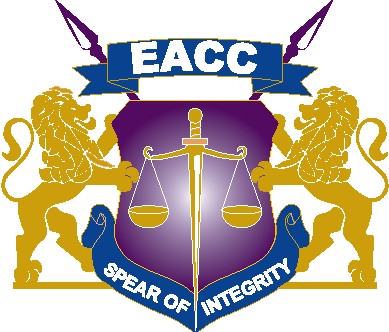 TENDER DOCUMENT FOR PROPOSED PARTITIONING AND REFURBISHMENT OF EACC, 1ST FLOOR, MADISON HOUSE PHASE I, UPPERHILL, NAIROBI COUNTY.TENDER NO. EACC/13/2020-2021CLOSING DATE:  30th NOVEMBER 2020 at 10.00A.M               IFMIS NO.830673…………………………………….Mandatory Pre-Tender meeting shall be held on 20th November 2020 at 2:00pm at 1st Floor Madison House located at upper hill.INTEGRITY CENTREValley Rd/Jakaya Kikwete Rd JunctionP.O Box 61130-00200, Nairobi, KenyaTel: 2717318/310722 fax 254 (020) 2719757Email: eacc@integrity.go.keTABLE OF CONTENTSSECTION I ............................................................................................................... 5INVITATION FOR TENDERS ..................................................................................... 5Tender reference No. (EACC T….2020/2021)...................................................... 5INSTRUCTIONS TO TENDERERS. ............................................................................ 62.     Tender Documents ......................................................................................103.     Preparation of Tenders.................................................................................114.     Submission of Tenders ................................................................................145.     Tender Opening and Evaluation...................................................................156.     Award of Contract........................................................................................187.     Corrupt and Fraudulent practices................................................................19CONDITIONS OF CONTRACT ..................................................................................201.     Definitions...................................................................................................202.     Interpretation ..............................................................................................223.     Language and Law.......................................................................................234.     Project Manager’s Decisions.........................................................................235.     Delegation ...................................................................................................236.     Communications .........................................................................................237.     Subcontracting ............................................................................................238.     Other Contractors........................................................................................239.     Personnel ....................................................................................................2410.   Works..........................................................................................................2411.   Safety and Temporary Works .......................................................................2412.   Discoveries ..................................................................................................2413.   Work Program .............................................................................................2514.   Possession of Site ........................................................................................2515.   Access to Site ..............................................................................................2516.   Instructions.................................................................................................2517.   Extension or Acceleration of Completion Date ..............................................2618.   Management Meetings .................................................................................2619.   Early Warning .............................................................................................2620.   Defects ........................................................................................................2721.   Bills of Quantities ........................................................................................2722.   Variations....................................................................................................2823.   Payment Certificates, Currency of Payments and Advance Payments............2824.   Compensation Events ..................................................................................3125.   Price Adjustment .........................................................................................3226.   Retention.....................................................................................................3427.   Liquidated Damages ....................................................................................3428.   Securities ....................................................................................................3429.   Day works ...................................................................................................3530.   Liability and Insurance ................................................................................3531.   Completion and taking over .........................................................................3632.   Final Account ..............................................................................................3633.   Termination.................................................................................................3734.   Payment Upon Termination .........................................................................3835. Release from Performance ..............................................................................3936.   Corrupt gifts and payments of commission ..................................................3937.   Settlement of Disputes.................................................................................39SECTION IV – APPENDIX TO CONDITIONS OF CONTRACT .....................................42TENDER EVALUATION CRITERIA ...........................................................................46STAGE 1: PRELIMINARY EXAMINATION ..............................................................46STAGE 2: TECHNICAL EVALUATION ...................................................................47STAGE III: FINANCIAL EVALUATION....................................................................49RECOMMENDATION FOR AWARD .......................................................................50PRE-TENDER CONFERENCE/SITE VISIT ............................................................51SECTION V - SPECIFICATIONS ...............................................................................52SECTION VI - DRAWINGS .......................................................................................54SECTION VII - BILL OF QUANTITIES ......................................................................55Notes for preparing Bills of Quantities ..................................................................551.     The objectives of the Bills of Quantities are; .................................................55PARTICULAR PRELIMINARIES ................................................................PP/1-PP/9GENERAL PRELIMINARIES.....................................................................GP/1-GP13PREAMBLES AND PRICING NOTES ........................................................PN/1-PN/2PARTITIONING WORK ............................................................................PW/1-PW/5PROVISIONAL SUMS ........................................................................................PS/1SECTION VIII – STANDARD FORM ........................................................................109FORM OF INVITATION FOR TENDERS...............................................................110FORM OF TENDER ............................................................................................111LETTER OF ACCEPTANCE .................................................................................112FORM OF AGREEMENT .....................................................................................113FORM OF TENDER SECURITY...........................................................................115PERFORMANCE BANK GUARANTEE .................................................................116BANK GUARANTEE FOR ADVANCE PAYMENT ..................................................117QUALIFICATION   INFORMATION ......................................................................119TENDER QUESTIONNAIRE ................................................................................122CONFIDENTIAL BUSINESS QUESTIONNAIRE ....................................................123STATEMENT OF FOREIGN CURRENCY REQUIREMENTS ..................................125DETAILS OF SUB-CONTRACTORS .....................................................................126LETTER OF NOTIFICATION OF AWARD .............................................................127APPLICATION FORM (8) .....................................................................................128LITIGATION HISTORY ........................................................................................128SELF-DECLARATION FORM ..............................................................................129FORM RB 1........................................................................................................130INTRODUCTION1.1             This standard tender document for procurement of works  has  beenprepared for use by procuring entities in Kenya in the procurement of works (i.e. Buildings and associated Civil Engineering Works).1.2	The following guidelines should be observed when using the document: - (a)	Specific details should be furnished in the Invitation to tender andin the special conditions of contract (where applicable).  The tender document issued to tenderers should not have blank spaces or options.(b) The instructions to tenderers and the General Conditions of Contract should remain unchanged.  Any necessary amendments to these parts should be made through Appendix to instructions to tenderers and special conditions of contract respectively.1.3(b) Information contained in the invitation to tender shall conform to the data and information in the tender documents to enable prospective tenderers to decide whether or not to participate in the tender and shall indicate any important tender requirements(c) The invitation to tender shall be as an advertisement in accordance with the regulations or a letter of invitation addressed to tenderers who have been prequalified following a request for prequalification.1.4             The cover of the document shall be modified to include: -I.  Tender number. II.  Tender name.III.  Name of procuring entity.IV.  Delete name and address of PPRA.SECTION I INVITATION FOR TENDERSTender reference No: EACC/ 13 /2020-2021DATE: 13TH November 2020The Ethics and Anti-Corruption Commission invites sealed tenders for proposed office partitioning of ethics and anti-corruption commission offices on Madison House Nairobi  Interested and eligible contractors who must be duly registered under Category NCA 5 and above with the National Construction Authority may obtain further information from and inspect the tender documents at the Supply Chain Management office, Ethics and Anti-Corruption Commission, ground Floor, Integrity Centre during normal working hours. .A complete set of tender documents may be viewed and downloaded free of charge from the Commission’s website   www.eacc.go.ke IFMIS or IFMIS suppliers portal supplier.treasury.go.ke or Public Procurement Information portalPrices quoted should be net inclusive of all taxes, must be in Kenya shillings and shall remain valid for 120 days from the closing date of tender and extra 30 days.Completed tender documents MUST be submitted through the IFMIS system so as to reach The Secretary/Chief Executive OfficerEthics and Anti-Corruption CommissionP. O. Box 61130-00200NAIROBIOn or before the Date and Time indicated in IFMIS.Mandatory Pre-Tender meeting shall be held on 20th November  2020 at 2:00pm at 1st Floor Madison House located at upper hill.Tenders must be accompanied by a tender Security of Kes.80, 000.00 in the form of a Bank guarantee from a reputable bank authorized to operate in Kenya. The System will automatically lock out at the time and date of tender closing.THE SECRETARY/CEO,ETHICS AND ANTICORRUPTION COMMISSIONINSTRUCTIONS TO TENDERERS.1.     General/Eligibility/Qualifications/Joint venture/Cost of tendering1.1	The Employer as defined in the Appendix to Conditions of Contract invites tenders for Works Contract as described in the tender documents.  The successful tenderer will be expected to complete the Works by the Intended Completion Date specified in the tender documents.1.2	All tenderers shall provide the Qualification Information, a statement that the tenderer (including all members of a joint venture and subcontractors) is not associated, or has not been associated in the past, directly or indirectly, with the Consultant or any other entity that has prepared the design, specifications, and other documents for the project or being proposed as Project Manager for the Contract.   A firm that has been engaged by the Employer to provide consulting services for the preparation or supervision of the Works, and any of its affiliates, shall not be eligible to tender.1.3	All tenderers  shall  provide  in  the  Form  of  Tender  and  Qualification Information, a preliminary description of the proposed work method and schedule, including drawings and charts, as necessary.1.4	In the  event  that  pre-qualification  of  potential  tenderers  has  been undertaken, only tenders from pre-qualified tenderers will be considered for award of Contract. These qualified tenderers should submit with their tenders	any   information   updating   their   original   pre-qualification applications or, alternatively, confirm in their tenders that the originally submitted pre-qualification information remains essentially correct as of the date of tender submission.1.5	Where  no  pre-qualification  of  potential  tenderers  has  been  done,  all tenderers shall include the following information and documents with their tenders, unless otherwise stated:(a)	copies  of  original  documents  defining  the  constitution  or  legal status, place of registration, and principal place of business; written power of attorney of the signatory of the tender to commit the tenderer:(b)	total monetary value of construction work performed for each of the last five years:(c)	experience in works of a similar nature and size for each of the last five	years,  and  details  of  work  under  way  or  contractuallycommitted; and  names  and  addresses  of  clients  who  may  be contacted for further information on these contracts;(d)	major items of construction equipment proposed to carry out the Contract and an undertaking that they will be available for the Contract.(e)	qualifications and experience of key site management and technical personnel proposed for the Contract and an undertaking that they shall be available for the Contract.(f)      reports on the financial standing of the tenderer, such as profit andloss statements and auditor’s reports for the past five years;(g)	evidence of adequacy of working capital for this Contract (access to line(s) of credit and availability of other financial resources);(h)     authority to seek references from the tenderer’s bankers;(i)	information regarding any litigation, current or during the last five years, in which the tenderer is involved, the parties concerned and disputed amount; and(j)	proposals for subcontracting components of the Works amounting to more than 10 percent of the Contract Price.1.6	Tenders submitted by a joint venture of two or more firms as partners shall comply with the following requirements, unless otherwise stated:(a)		the tender shall include all the information listed in clause 1.5 above for each joint venture partner;(b)	the tender shall be signed so as to be legally binding on all partners;(c)	all partners shall be jointly and severally liable for the execution of the Contract in accordance with the Contract terms;(d)		one of the partners will be nominated as being in charge, authorized to incur liabilities, and receive instructions for and on behalf of all partners of the joint venture; and(e)		the execution of the entire Contract, including payment, shall be done exclusively with the partner in charge.1.7	To qualify for award of the Contract, tenderers shall meet the following minimum qualifying criteria;(a) annual volume of construction work of at least 2.5 times the estimated annual cash flow for the Contract;(b) experience as main contractor in the construction of at least(c)  two works of a nature and complexity equivalent to the Worksover the last 10 years (to comply with this requirement, works cited should be at least 70 percent complete);(d) proposals  for  the  timely  acquisition  (own, lease, hire, etc.) of the essential equipment listed as required for the Works;(e) a Contract manager with at least five years’ experience in works of an equivalent nature and volume, including no less than three years as Manager; and(f) liquid  assets  and/or  credit  facilities,  net  of  other  contractual commitments and exclusive of any advance payments which may be made under the Contract, of no less than 4 months of the estimated payment flow under this Contract.1.8	The figures for each of the partners of a joint venture shall be added together to determine the tenderer’s compliance with the minimum qualifying criteria of clause 1.7 (a) and (e); however, for a joint venture to qualify, each of its partners must meet at least 25 percent of minimum criteria 1.7 (a), (b) and (e) for an individual tenderer, and the partner in charge at least 40 percent of those minimum criteria.  Failure to comply with this requirement will result in rejection of the joint venture’s tender. Subcontractors’ experience and resources will not be taken into account in determining the tenderer’s compliance with the qualifying criteria, unless otherwise stated.1.9	Each tenderer shall submit only one tender, either individually or as a partner in a joint venture. A tenderer who submits or participates in more than one tender (other than as a subcontractor or in cases of alternatives that have been permitted or requested) will cause all the proposals with the tenderer’s participation to be disqualified.1.10  The tenderer shall bear all costs associated with the preparation and submission of his tender, and the Employer will in no case be responsible or liable for those costs.1.11  The tenderer, at the tenderer’s own responsibility and risk, is encouraged to visit and examine the Site of the Works and its surroundings, and obtainall  information  that  may  be  necessary  for  preparing the  tender and entering into a contract for construction of the Works. The costs of visiting the Site shall be at the tenderer’s own expense.1.12  The procuring entity’s employees, committee members, board members and their relative (spouse and children) are not eligible to participate in the tender.1.13  The price to be changed for the tender document shall not exceed Kes.5,000/=1.14  The  procuring  entity  shall  allow  the  tenderer  to  review  the  tender document free of charge before purchase.2.     Tender Documents2.1	The complete set of tender documents comprises the documents listed below and any addenda issued in accordance with Clause 2.4.(a)     These Instructions to Tenderers(b)     Form of Tender and Qualification Information(c)     Conditions of Contract(d)     Appendix to Conditions of Contract(e)     Specifications(f)      Drawings(g)     Bills of Quantities(h)     Forms of Securities2.2	The  tenderer  shall  examine  all  Instructions,  Forms  to  be  filled  and Specifications in the tender documents. Failure to furnish all information required by the tender documents, or submission of a tender not substantially responsive to the tendering documents in every respect will be at the tenderer’s risk and may result in rejection of his tender.2.3	A prospective tenderer making an inquiry relating to the tender documents may notify the Employer in writing or by cable, telex or facsimile at the address indicated in the letter of invitation to tender.  The Employer will only respond to requests for clarification received earlier than seven days prior to the deadline for submission of tenders.  Copies of the Employer’s response	will  be  forwarded  to  all  persons  issued  with  tendering documents, including a description of the inquiry, but without identifying its source.2.4	Before the deadline for submission of tenders, the Employer may modify the tendering documents by issuing addenda. Any addendum thus issued shall be part of the tendering documents and shall be communicated in writing or by cable, telex or facsimile to all tenderers.   Prospective tenderers shall acknowledge receipt of each addendum in writing to the Employer.72.5	To  give  prospective  tenderers  reasonable  time  in  which  to  take  an addendum into account in preparing their tenders, the Employer shall extend,	as  necessary,  the  deadline  for  submission  of  tenders,  in accordance with Clause 4.2 here below.3.     Preparation of Tenders3.1    All documents relating to the tender and any correspondence shall be inEnglish language.3.2    The tender submitted by the tenderer shall comprise the following:(a)     These Instructions to Tenderers, Form of Tender, Conditions ofContract, Appendix to Conditions of Contract and Specifications; (b)     Tender Security;(c)     Priced Bill of Quantities;(d)     Qualification Information Form and Documents; (e)     Alternative offers where invited; and(f)	Any other materials required to be completed and submitted by the tenderers.3.3	The tenderer shall fill in rates and prices for all items of the Works described in the Bill of Quantities.  Items for which no rate or price is entered by the tenderer will not be paid for when executed and shall be deemed covered by the other rates and prices in the Bill of Quantities. All duties,  taxes,  and  other  levies  payable  by the Contractor under the Contract, or for any other cause relevant to the Contract, as of 30 days prior to the deadline for submission of tenders, shall be included in the tender price submitted by the tenderer.3.4	The rates and prices quoted by the tenderer shall only be subject to adjustment during the performance of the Contract if provided for in the Appendix to Conditions of Contract and provisions made in the Conditions of Contract.3.5    The unit rates and prices shall be in Kenya Shillings.3.6	Tenders shall remain valid for a period of sixty (60) days from the date of submission.	However, in exceptional circumstances, the Employer may request that the tenderers extend the period of validity for a specified additional period. The request and the tenderers’ responses shall be made in writing. A tenderer may refuse the request without forfeiting the Tender Security.	A tenderer agreeing to the request will not be required or permitted to otherwise modify the tender, but will be required to extend the validity of Tender Security for the period of the extension, and in compliance with Clause 3.7 - 3.11 in all respects.3.7	The tenderer shall furnish, as part of the tender, a Tender Security in the amount and form specified in the appendix to invitation to tenderers. This shall be in the amount not exceeding 2 percent of the tender price3.8	The format of the Tender Security should be in accordance with the form of Tender Security included in Section G - Standard forms or any other form acceptable to the Employer. Tender Security shall be valid for 30 days beyond the validity of the tender.3.9	Any tender not accompanied by an acceptable Tender Security shall be rejected. The Tender Security of a joint venture must define as “Tenderer” all joint venture partners and list them in the following manner:  a joint venture consisting of” …………”,” …………”, and “…………”.3.10  The Tender Securities of unsuccessful tenderers will be returned within28 days of the end of the tender validity period specified in Clause 3.6.3.11  The Tender Security of the successful tenderer will be discharged when the tenderer has signed the Contract Agreement and furnished the required Performance Security.3.12  The Tender Security may be forfeited(a)	if the tenderer withdraws the tender after tender opening during the period of tender validity;(b)	if the tenderer does not accept the correction of the tender price, pursuant to Clause 5.7;(c)	in the case of a successful tenderer, if the tenderer fails within the specified time limit to(i)      sign the Agreement, or(ii)     furnish the required Performance Security.3.13  Tenderers shall submit offers that comply with the requirements of the tendering documents, including the basic technical design as indicated in the Drawings and Specifications.   Alternatives will not be considered, unless specifically allowed in the invitation to tender.   If so allowed, tenderers wishing to offer technical alternatives to the requirements of the tendering documents must also submit a tender that complies with the requirements of the tendering documents, including the basic technical design as indicated in the Drawings and Specifications.  In addition to submitting the basic tender, the tenderer shall provide all information necessary for a complete evaluation of the alternative, including designcalculations, technical specifications, breakdown of prices, proposed construction methods and other relevant details.   Only the technical alternatives, if any, ofthe lowest evaluated tender conforming to the basic technical requirements shall be considered.3.14  The tenderer shall prepare one original of the documents comprising the tender documents as described in Clause 3.2 of these Instructions to Tenderers, bound with the volume containing the Form of Tender,and clearly marked “ORIGINAL”.  In addition, the tenderer shall submit copies of the tender, in the number specified in the invitation to tender, and clearly marked as “COPIES”.   In the event of discrepancy between them, the original shall prevail.3.15  The original and all copies of the tender shall be typed or written in indelible ink and shall be signed by a person or persons duly authorized to sign on behalf of the tenderer, pursuant to Clause 1.5 (a) or 1.6 (b), as the case may be.  All pages of the tender where alterations or additions have been made shall be initialed by the person or persons signing the tender.3.16  Clarification of tenders shall be requested by the tenderer to be received by the procuring entity not later than 7 days prior to the deadline for submission of tenders.3.17  The procuring entity shall reply to any clarifications sought by the tenderer within 3 days of receiving the request to enable the tenderer to make timely submission of its tender.3.18  The tender security shall be in the amount of 0.5 – 2 per cent of the tender price.4.     Submission of Tenders4.1	The tenderer shall seal the original and all copies of the tender in two inner envelopes and one outer envelope, duly marking the inner envelopes as “ORIGINAL” and “COPIES” as appropriate. The inner and outer envelopes shall:10(a)	be  addressed  to  the  Employer  at  the  address  provided  in  the invitation to tender;(b)	bear the name and identification number of the Contract as defined in the invitation to tender; and(c)	provide a warning not to open before the specified time and date for tender opening.4.2	Tenders shall be delivered to the Employer at the address specified above not later than the time and date specified in the invitation to tender. However, the Employer may extend the deadline for submission of tenders by issuing an amendment in accordance with Sub-Clause 2.5 in which case all rights and obligations of the Employer and the tenderers previously subject to the original deadline will then be subject to the new deadline.4.3	Any tender received after the deadline prescribed in clause 4.2 will be returned to the tenderer un-opened.4.4	Tenderers may modify or withdraw their tenders by giving notice in writing before the deadline prescribed in clause 4.2. Each tenderer’s modification or withdrawal notice shall be prepared, sealed, marked,and delivered in accordance with clause 3.13 and 4.1, with the outer andinner envelopes additionally marked “MODIFICATION “and “WITHDRAWAL”, as appropriate.   No tender may be modified after the deadline for submission of tenders.4.5    Withdrawal of a tender between the deadline for submission oftenders and the expiration of the period of tender validity specified in the invitation to tender or as extended pursuant to Clause 3.6 may result in the forfeiture of the Tender Security pursuant to Clause 3.11.4.6	Tenderers may only offer discounts to, or otherwise modify the prices of their tenders by submitting tender modifications in accordance with Clause 4.4 or be included in the original tender submission.5.     Tender Opening and EvaluationThere will be no tender opening5.1	The tenders will be opened by the Employer, including modifications made pursuant to Clause 4.4, in the presence of the tenderers’ representatives who choose to attend at the time and in the place specified in the invitation to tender.  Envelopes marked “WITHDRAWAL” shall be opened and read out first.  Tenderers’ and  Employer’s  representatives who are present during the opening shall sign a register evidencing their attendance.5.2	The tenderers’ names, the tender prices, the total amount of each tender and of any alternative tender (if alternatives have been requested  or permitted),  any  discounts,  tender modifications and withdrawals, the presence or absence of Tender Security, and such other details as may be considered appropriate, will be announced by the Employer at the opening. Minutes of the tender opening, including the information disclosed to those present will be prepared by the Employer.5.3	Information relating to the examination, clarification, evaluation, and comparison of tenders and recommendations for the award of Contract shall not be disclosed to tenderers or any other persons not officially concerned with such process until the award to the successful tenderer has been announced. Any effort by a tenderer to influence the Employer’s officials, processing of tenders or  award decisions may result in the rejection of his tender.5.4	To assist in the examination, evaluation, and comparison of tenders, the Employer at his discretion, may ask any tenderer for clarification of the tender, including breakdowns of unit rates.  The request for clarification and the response shall be in writing or by cable, telex or facsimile but no change in the price or substance of the tender shall be sought, offered, or permitted except as required to confirm the correction of arithmetic errors discovered in the evaluation of the tenders in accordance with Clause 5.7.5.5	Prior to the detailed evaluation of tenders, the Employer will determine whether each tender (a) meets the eligibility criteria definedin Clause 1.7;(b) has been properly signed; (c) is accompanied by the required securities; and (d) is substantially responsive to the requirements of the tendering documents.   A substantially responsive tender is one which conforms to all the terms, conditions and specifications of the tendering documents, without material deviation or reservation.   A material deviation or reservation is one (a) which affects in any substantial way the scope, quality, or performance of the works; (b) which limits in any substantial way, inconsistent with the tendering documents, the Employer’s rights or the tenderer’s obligations under the Contract; or (c) whose rectification would affect unfairly the competitive position of other tenderers presenting substantially responsive tenders.5.6	If a tender is not substantially responsive, it will be rejected, and may not subsequently be made responsive by correction or withdrawal of the nonconforming deviation or reservation.5.7	Tenders determined to be substantially responsive will be checked for any arithmetic errors.  Errors will be corrected as follows:(a)	where there is a discrepancy between the amount in figures and the amount in words, the amount in words will prevail; and(b)	where there is a discrepancy between the unit rate and the line item total resulting from multiplying the unit rate by the quantity, the unit rate as quoted will prevail, unless in the opinion of the Employer, there is an obvious typographical error, in which case the adjustment will be made to the entry containing that error.(c)	In the event of a discrepancy between the tender amount as stated in the Form of Tender and the corrected tender figure in the main summary of the Bill of Quantities, the amount as stated in the Form of Tender shall prevail.(d)	The Error Correction Factor shall be computed by expressing the difference between the tender amount and the corrected tender sum as a percentage of the corrected Builder’s Work (i.e. Corrected tender sum less P.C. and Provisional Sums)(e)	The Error Correction Factor shall be applied to all Builder’s Work (as a rebate or addition as the case may be) for the purposes of valuations for Interim Certificates and valuation of variations.(f)	the amount stated in the tender will be adjusted in accordance with the above procedure for the correction of errors and, with concurrence of the tenderer, shall be considered as binding upon the tenderer.  If the tenderer does not accept the corrected amount, the tender may be rejected and the Tender Security may be forfeited in accordance with clause 3.11.5.8	The Employer will evaluate and compare only the tenders determined to be substantially responsive in accordance with Clause 5.5.5.9	In evaluating the tenders, the Employer will determine for each tender the evaluated tender price by adjusting the tender price as follows:(a)     making any correction for errors pursuant to clause 5.7;(b)	excluding   provisional   sums   and   the   provision,   if   any,   for contingencies in the Bill of Quantities, but including Day works where priced competitively.(c)	making  an  appropriate  adjustment  for  any  other  acceptable variations, deviations, or alternative offers submitted in accordance with clause 3.12; and(d)	making appropriate adjustments to reflect discounts or other price modifications offered in accordance with clause 4.65.10  The Employer reserves the right to accept or reject any variation, deviation, or alternative offer. Variations, deviations, and alternative offers and other factors which are in excess of the requirements of the tender documents or otherwise result in unsolicited benefits for the Employer will not be taken into account in tender evaluation.5.11  The tenderer shall not influence the Employer on any matter relating to his tender from the time of the tender opening to the time the Contract is awarded.   Any effort by the Tenderer to influence the Employer or his employees in his decision on tender evaluation, tender comparison or Contract award may result in the rejection of the tender.5.12  Firms incorporated in Kenya where indigenous Kenyans own 51% or more of the share capital shall be allowed a 10% preferential bias provided that they do not sub-contract work valued at more than 50% of the Contract Price excluding Provisional Sums to a non-indigenous sub-contractor.6.     Award of Contract6.1	Subject to Clause 6.2, the award of the Contract will be made to the tenderer whose tender has been determined to be substantiallyresponsive to the tendering documents and who has offered the lowestevaluated tender price, provided that such tenderer has been determined to be (a) eligible in accordance with the provision of Clauses 1.2, and (b) qualified in accordance with the provisions of clause 1.7 and 1.8.6.2	Notwithstanding clause 6.1 above, the Employer reserves the right to accept or reject any tender, and to cancel the tendering process and reject all tenders, at any time prior to the award of Contract, without thereby incurring  any  liability  to  the  affected  tenderer  or  tenderers  or  any obligation to inform the affected tenderer or tenderers of the grounds for the action.6.3	The tenderer whose tender has been accepted will be notified of the award prior to expiration of the tender validity period in writing or by cable, telex or facsimile.  This notification (hereinafter and in all Contract documents called the “Letter of Acceptance”) will state the sum (hereinafter and in all Contract documents called the “Contract Price”) that the Employer will pay the Contractor in consideration of the execution, completion, and maintenance of the Works by the Contractor as prescribed by the Contract. At the same time the other tenderers shall be informed that their tenders have not been successful.The contract shall be formed on the parties signing the contract.6.4	The Agreement will incorporate all agreements between the Employer and the successful tenderer. Within 14 days of receipt the successful tenderer will sign the Agreement and return it to the Employer.6.5	Within 21 days after receipt of the Letter of Acceptance, the successful tenderer shall deliver to the Employer a Performance Security in the amount stipulated in the Appendix to Conditions of Contract and in the form stipulated in the Tender documents. The Performance Security shall be in the amount and specified form6.6	Failure of the successful tenderer to comply with the requirements of clause 6.5 shall constitute sufficient grounds for cancellation of the award and forfeiture of the Tender Security.6.7	Upon  the  furnishing  by  the  successful  tenderer  of  the  Performance Security, the Employer will promptly notify the other tenderers that their tenders have been unsuccessful.6.8	Preference where allowed in the evaluation of tenders shall not be allowed for contracts not exceeding one year (12 months)6.9	The tender evaluation committee shall evaluate the tender within 30 days of the validity period from the date of opening the tender.6.10  The parties to the contract shall have it signed within 30 days from the date of notification of contract award unless there is an administrative review request.6.11  Contract price variations shall not be allowed for contracts not exceeding one year (12 months)6.12  Where contract price variation is allowed, the valuation shall not exceed15% of the original contract price.6.13  Price variation request shall be processed by the procuring entity within30 days of receiving the request.6.14  The procuring entity may at any time terminate procurement proceedings before contract award and shall not be liable to any person for the termination.6.15  The procuring entity shall give prompt notice of the termination to the tenderers and on request give its reasons for termination within 14 days of receiving the request from any tenderer.6.16  A tenderer who gives false information in the tender document about its qualification or who refuses to enter into a contract after notification of contract award shall be considered for debarment from participating in future public procurement.7.     Corrupt and Fraudulent practices7.1	The procuring entity requires that tenderers observe the highest standards of ethics during procurement process and execution of contracts. A tenderer shall sign a declaration that he has not and will not be involved in corrupt and fraudulent practices.CONDITIONS OF CONTRACT1.     Definitions1.1	In this Contract, except where context otherwise requires, the following terms shall be interpreted as indicated;“Bill of Quantities” means the priced and completed Bill of Quantities forming part of the tender.“Compensation Events” are those defined in Clause 24 hereunder.“The Completion Date” means the date of completion of the Works as certified by the Project Manager, in accordance with Clause 31.“The Contract” means the agreement entered into between the Employer and the Contractor as recorded in the Agreement Form and signed by the parties including all attachments and appendices thereto and all documents incorporated by reference therein to execute, complete, and maintain the Works,“The Contractor” refers to the person or corporate body whose tender to carry out the Works has been accepted by the Employer.“The  Contractor’s  Tender  “is  the  completed  tendering  document submitted by the Contractor to the Employer.“The Contract Price” is the price stated in the Letter of Acceptance and thereafter as adjusted in accordance with the provisions of the Contract.“Days” are calendar days; “Months” are calendar months.“A Defect” is any part of the Works not completed in accordance with theContract.“The Defects Liability Certificate” is the certificate issued by ProjectManager upon correction of defects by the Contractor.“The Defects Liability Period” is the period named in the Contract Data and calculated from the Completion Date.“Drawings”  include  calculations  and  other  information  provided  or approved by the Project Manager for the execution of the Contract.“Day works” are Work inputs subject to payment on a time basis for labour and the associated materials and plant.“Employer”, or the “Procuring entity” as defined in the Public Procurement Regulations (i.e. Central or Local Government administration, Universities, Public Institutions and Corporations, etc.) is the party who employs the Contractor to carry out the Works.“Equipment”  is  the  Contractor’s  machinery  and  vehicles  broughttemporarily to the Site for the execution of the Works.“The Intended Completion Date” is the date on which it is intended that the Contractor shall complete the Works.  The Intended Completion Date may be revised only by the Project Manager by issuing an extension of time or an acceleration order.“Materials”  are  all  supplies,  including  consumables,  used  by  theContractor for incorporation in the Works.“Plant” is any integral part of the Works that shall have a mechanical, electrical, chemical, or biological function.“Project Manager” is the person named in the Appendix to Conditions of Contract (or any other competent person appointed by the Employer and notified to the Contractor, to act in replacement of the Project Manager) who is responsible for supervising the execution of the Works and administering the Contract and shall be an “Architect” or a “Quantity Surveyor” registered under the Architects and Quantity Surveyors Act Cap525 or an “Engineer” registered under Engineers Registration Act Cap 530.“Site” is  the  area  defined  as such  in the Appendix to Condition ofContract.“Site Investigation Reports” are those reports that may be included in the tendering documents which are factual and interpretative about the surface and subsurface conditions at the Site.“Specifications” means the Specifications of the Works included in the Contract and any modification or addition made or approved by the Project Manager.“Start Date” is the latest date when the Contractor shall commence execution of the Works.   It does not necessarily coincide with the Site possession date(s).“A Subcontractor” is a person or corporate body who has a Contract with the Contractor to carry out a part of the Work in the Contract, which includes Work on the Site.“Temporary works”  are  works  designed,  constructed,  installed,  and removed by the Contractor which are needed for construction or installation of the Works.“A Variation” is an instruction given by the Project Manager which varies the Works.“The Works” are what the Contract requires the Contractor to construct, install, and turnover to the Employer, as defined in the Appendix to Conditions of Contract.2.     Interpretation2.1	In interpreting these Conditions of Contract, singular also means plural, male also means female or neuter, and the other way around.  Headings have no  significance.    Words  have  their normal meaning in English Language unless specifically defined.  The Project Manager will provide instructions clarifying queries about these Conditions of Contract.2.2	If sectional  completion  is  specified  in the Appendix to Conditions of Contract,  reference  in  the  Conditions  of  Contract  to  the Works,  the Completion Date and the Intended Completion Date apply to any section of the Works (other than references to the Intended Completion Date for the whole of the Works).2.3	The following documents shall constitute the Contract documents and shall be interpreted in the following order of priority;(1)     Agreement,(2)     Letter of Acceptance, (3)     Contractor’s Tender,(4)     Appendix to Conditions of Contract, (5)     Conditions of Contract,(6)     Specifications, (7)     Drawings,(8)     Bill of Quantities,(9)     Any  other  documents  listed  in  the  Appendix  to  Conditions  ofContract as forming part of the Contract.Immediately after the execution of the Contract, the Project Manager shall furnish both the Employer and the Contractor with two copies each of all the Contract documents. Further, as and when necessary the Project Manager shall furnish the Contractor [always with a copy to the Employer] with three [3] copies of such further drawings or details or descriptive schedules as are reasonably necessary either to explain or amplify the Contract drawings or to enable the Contractor to carry out and complete the Works in accordance with these Conditions.3.     Language and LawLanguage of the Contract and the law governing the Contract shall be English language and the Laws of Kenya respectively unless otherwise stated.4.       Project Manager’s  DecisionsExcept where otherwise specifically stated, the Project Manager will decide contractual matters between the Employer and the Contractor in the role representing the Employer.5.     DelegationThe Project Manager may delegate any of his duties and responsibilities to others after notifying the Contractor.6.     CommunicationsCommunication between parties shall be effective only when in writing. A notice shall be effective only when it is delivered.7.     SubcontractingThe Contractor may subcontract with the approval of the Project Manager, but may not assign the Contract without the approval of the Employer in writing. Subcontracting shall not alter the Contractor’s obligations.8.     Other ContractorsThe Contractor shall cooperate and share the Site with other contractors, public authorities, utilities etc. as listed in the Appendix to Conditions of Contract and also with the Employer, as per the directions of the Project Manager. The Contractor shall also provide facilities and services for them. The Employer may modify the said List of Other Contractors etc., and shall notify the Contractor of any such modification.9.     PersonnelThe Contractor shall employ the key personnel named in the Qualification Information, to carry out the functions stated in the said Information or other personnel approved by the Project Manager. The Project Manager will approve any proposed replacement of key personnel only if their relevant qualifications and abilities are substantially equal to or better than those of the personnel listed in the Qualification Information.  If the Project Manager asks the Contractor to remove a person who is a member of the Contractor’s staff or work force, stating the reasons, the Contractor shall ensure that the person leaves the Site within seven days and has no further connection with the Work in the Contract.10.   Works10.1  The Contractor shall construct and install the Works in accordance with the Specifications and Drawings.  The Works may commence on the Start Date and shall be carried out in accordance with the Program submitted by the Contractor, as updated with the approval of the Project Manager, and complete them by the Intended Completion Date.11.   Safety and Temporary Works11.1  The Contractor shall be responsible for the design of temporary works.However before erecting the same, he shall submit his designs including specifications and drawings to the Project Manager and to any other relevant third parties for their approval.  No erection of temporary works shall be done until such approvals are obtained.11.2 The Project Manager’s approval shall not alter the Contractor’s responsibility for design of the Temporary works and all drawings prepared by the Contractor for the execution of the temporary or permanent Works, shall be subject to prior approval by the Project Manager before they can be used.11.3  The Contractor shall be responsible for the safety of all activities on theSite.12.   Discoveries12.1  Anything of historical or other interest or of significant value unexpectedly discovered on Site shall be the property of the Employer.  The Contractor shall notify the Project Manager of such discoveries and carry out the Project Manager’s instructions for dealing with them.13.   Work Program13.1  Within the time stated in the Appendix to Conditions of Contract, the Contractor shall submit to the Project Manager for approval a program showing the general methods, arrangements, order, and timing for all the activities in the Works.   An update of the program shall be a program showing the actual progress achieved on each activity and the effect of the progress achieved on the timing of the remaining Work, including any changes to the sequence of the activities.13.2  The Contractor shall submit to  the Project Manager for approval an updated program at intervals no longer than the period stated in the Appendix to Conditions of Contract. If the Contractor does not submit an updated program within this period, the Project Manager may withhold the amount stated in the said Appendix from the next payment certificate and continue to withhold this amount until the next payment after the date on which the overdue program has been submitted.   The Project Manager’s approval of the program shall not alter the Contractor’s obligations.  The Contractor may revise the program and submit it to the Project Manager again at any time. A revised program shall show the effect of Variations and Compensation Events.14.   Possession of Site14.1 The Employer shall give possession of all parts of the Site to the Contractor.  If possession of a part is not given by the date stated in the Appendix to Conditions of Contract, the Employer will be deemed to have delayed the start of the relevant activities, and this will be a Compensation Event.15.   Access to Site15.1  The Contractor shall allow the Project Manager and any other person authorized by the Project Manager, access to the Site and to any place where work in connection with the Contract is being carried out or is intended to be carried out.16.   Instructions16.1  The Contractor shall carry out all instructions of the Project Manager which are in accordance with the Contract.17.   Extension or Acceleration of Completion Date17.1  The Project Manager shall extend the  Intended Completion Date if a Compensation Event occurs or a variation is issued which makes it impossible for completion to be achieved by the Intended Completion Date without the Contractor taking steps to accelerate the remaining Work, which would cause the Contractor to incur additional cost.  The Project Manager shall decide whether and by how much to extend the Intended Completion Date within 21 days of the Contractor asking the Project Manager in writing for a decision upon the effect of a Compensation Event or variation and submitting full supporting information. If the Contractor has failed to give early warning of a delay or has failed to cooperate in dealing  with  a delay,  the delay  caused by such failure shall not be considered in assessing the new (extended) Completion Date.17.2  No bonus for early completion of the Works shall be paid to the Contractor by the Employer.18.   Management Meetings18.1           A Contract management meeting shall be held monthly and attended by the Project Manager and the Contractor.  Its business shall be to review the plans for the remaining Work and to deal with matters raised in accordance with the early warning procedure.   The Project Manager shall record the minutes of management meetings and provide copies of the same to those attending the meeting and the Employer. The responsibility of the parties for actions to be taken shall be decided by the Project Manager either at the management meeting or after the management meeting and stated in writing to all who attended the meeting.19.   Early Warning19.1  The Contractor shall warn the Project Manager at the earliest opportunity of specific likely future events or circumstances that may adversely affect the quality of the Work, increase the Contract Price or delay the execution of the Works.  The Project Manager may require the Contractor to provide an estimate of the expected effect of the future event or circumstance on the Contract Price and Completion Date.  The estimate shall be provided by the Contractor as soon as reasonably possible.19.2  The Contractor shall cooperate with the Project Manager in making and considering proposals on how the effect of such an event or circumstance can be avoided or reduced by anyone involved in the Work and in carrying out any resulting instructions of the Project Manager.20.   Defects20.1  The Project Manager shall inspect the Contractor’s work and notify the Contractor of any defects that are found. Such inspection shall not affect the Contractor’s responsibilities.  The Project Manager may instruct the Contractor to search for a defect and to uncover and test any Work that the Project Manager considers may have a defect.  Should the defect be found, the cost of uncovering and making good shall be borne by the Contractor, However, if there is no defect found, the cost of uncovering and making good shall be treated as a variation and added to the Contract Price.20.2  The Project Manager shall give notice to the Contractor of any defects before the end of the Defects Liability Period, which begins at Completion, and is defined in the Appendix to Conditions of Contract.  The Defects Liability Period shall be extended for as long as defects remain to be corrected.20.3  Every time notice of a defect is given, the Contractor shall correct the notified defect within the length of time specified by the Project Manager’s notice.	If the Contractor has not corrected a defect within the time specified in the Project Manager’s notice, the Project Manager will assess the cost of having the defect corrected by other parties and such cost shall be treated as a variation and be deducted from the Contract Price.21.   Bills of Quantities21.1 The Bills of Quantities shall contain items for the construction, installation, testing and commissioning of the Work to be done by the Contractor.  The Contractor will be paid for the quantity of the Work done at the rate in the Bills of Quantities for each item.21.2  If the final quantity of the Work done differs from the quantity in the Bills of Quantities for the particular item by more than 25 percent and provided the change exceeds 1 percent of the Initial Contract price, the Project Manager shall adjust the rate to allow for the change.21.3  If requested by the Project Manager, the Contractor shall provide the Project Manager with a detailed cost breakdown of any rate in the Bills of Quantities.22.   Variations22.1  All variations shall be included in updated programs produced by theContractor.22.2  The Contractor shall provide the Project Manager with a quotation for carrying out the variations when requested to do so. The Project Manager shall assess the quotation, which shall be given within seven days of the request or within any longer period as may be stated by the Project Manager and before the Variation is ordered.22.3  If the work in the variation corresponds with an item description in the Bills of Quantities and if in the opinion of the Project Manager, the quantity of work is not above the limit stated in Clause 21.2 or the timing of its execution does not cause the cost per unit of quantity to change, the rate in the Bills of Quantities shall be used to calculate the value of the variation.  If the cost per unit of quantity changes, orif the nature or timing of the work in the variation does not correspond with items in the Bills of Quantities, the quotation by the Contractor shall be in the form of new rates for the relevant items of Work.22.4  If the Contractor’s quotation is unreasonable, the Project Manager may order the variation and make a change to the Contract price, which shall be based on the Project Manager’s own forecast of the effects of the variation on the Contractor’s costs.22.5  If the Project Manager decides that the urgency of varying the Work would prevent a quotation being given and considered without delaying the Work, no quotation  shall  be  given  and  the  variation shall be treated as a Compensation Event.22.6  The Contractor shall not be entitled to additional payment for costs that could have been avoided by giving early warning.22.7  When the Program is updated, the Contractor shall provide the ProjectManager with an updated cash flow forecast.23.   Payment Certificates, Currency of Payments and Advance Payments23.1  The Contractor shall submit to the Project Manager monthly applications for payment giving sufficient details of the Work done and materials on Site and the amounts which the Contractor considers himself to be entitled to. The Project Manager shall check the monthly application and certify the amount to be paid to the Contractor within 14 days. The value of Work executed and payable shall be determined by the Project Manager.23.2  The value of Work executed shall comprise the value of the quantities of the items in the Bills of Quantities completed, materials delivered on Site, variations and compensation events.    Such materials shall become the property of the Employer once the Employer has paid the Contractor for their value.  Thereafter, they shall not be removed from Site without the Project Manager’s instructions except for use upon the Works.23.3  Payments shall be adjusted for deductions for retention.  The Employer shall pay the Contractor the amounts certified by the Project Manager within 30 days of the date of issue of each certificate.  If the Employer makes a late payment, the Contractor shall be paid simple interest on the late payment in the next payment. Interest shall be calculated on the basis of number of days delayed at a rate three percentage points above the Central Bank of Kenya’s average rate for base lending prevailing as of the first day the payment becomes overdue.23.4  If an amount certified is increased in a later certificate or as a result of an award by an Arbitrator, the Contractor shall be paid interest upon the delayed payment as set out in this clause.  Interest shall be calculated from the date upon which the increased amount would have been certified in the absence of dispute.23.5  Items of the Works for which no rate or price has been entered in will not be paid for by the Employer and shall be deemed covered by other rates and prices in the Contract.23.6  The Contract Price shall be stated in Kenya Shillings. All payments to the Contractor shall be made in Kenya Shillings and foreign currency in the proportion indicated in the tender, or agreed prior to the execution of the Contract Agreement and indicated therein.  The rate of exchange for the calculation of the amount of foreign currency payment shall be the rate of exchange indicated in the Appendix to Conditions of Contract.   If the Contractor indicated foreign currencies for payment other than the currencies of the countries of origin of related goods and services, the Employer reserves the right to pay the equivalent at the time of payment in the currencies of the countries of such goods and services.   The Employer and the Project Manager shall be notified promptly by the Contractor of a changes in the expected foreign currency requirements of the Contractor during the execution of the Works as indicated in the Schedule of Foreign Currency Requirements and the foreign and local currency portions of the balance of the Contract Price shall then be amended by agreement between Employer and the Contractor in order to reflect appropriately such changes.23.7  In the event that an advance payment is granted, the following shall apply:-a)	On signature of the Contract, the Contractor shall at his request, and without  furnishing  proof  of  expenditure, be entitled to an advance of 10% (ten percent) of the original amount of the Contract. The advance shall not be subject to retention money.b)	No  advance  payment  may  be  made  before  the  Contractor  has submitted proof of the establishment of deposit or  a directlyliable guarantee satisfactory to the Employer in the amount of the advance payment.  The guarantee shall be in the same currency as the advance.c)	Reimbursement  of  the  lump  sum  advance  shall  be  made  by deductions from the Interim payments and where applicable from the balance owing to the Contractor.  Reimbursement shall begin when the amount of the sums due under the Contract reaches 20% of the original amount of the Contract. It shall have been completed by the time 80% of this amount is reached.The amount to be repaid by way of successive deductions shall be calculated by means of the formula:R       =       A (x1 – x11)Where:80 – 20R       =       the amount to be reimbursedA       =       the amount of the advance which has been grantedX1         =       the amount  of  proposed  cumulative payments as a percentage of the original amount of the Contract. This figure will exceed 20% but not exceed 80%.X11       =       the amount of the previous cumulative payments as a percentage of the original amount of the Contract. This figure will be below 80%but not less than 20%.d)	with each  reimbursement  the  counterpart of the directly liable guarantee may be reduced accordingly.24.   Compensation Events24.1  The following issues shall constitute Compensation Events:(a)     The Employer does not give access to a part of the Site by the SitePossession Date stated in the Appendix to Conditions of Contract.(b)	The Employer modifies the List of Other Contractors, etc., in a way that affects the Work of the Contractor under the Contract.(c)	The Project Manager orders a delay or does not issue drawings, specifications or instructions required for execution of the Works on time.(d)	The Project Manager instructs the Contractor to uncover or to carry out additional tests upon the Work, which is then found to have no defects.(e)	The Project Manager unreasonably does not approve a subcontract to be let.(f)	Ground  conditions  are  substantially  more  adverse  than  could reasonably have been assumed before issuance of the Letter of Acceptance from the information issued to tenderers (including the Site investigation reports), from information available publicly and from a visual inspection of the Site.(g)	The  Project  Manager  gives  an  instruction  for  dealing  with  an unforeseen condition, caused by the Employer or additional work required for safety or other reasons.(h)	Other contractors, public authorities, utilities, or the Employer does not work within the dates  and other  constraints stated in the Contract, and they cause delay or extra cost to the Contractor.(i)      The effects on the Contractor of any of the Employer’s risks.(j)      The Project Manager unreasonably delays issuing a Certificate ofCompletion.(k)	Other compensation events described in the Contract or determined by the Project Manager shall apply.24.2  If a compensation event would cause additional cost or would prevent the Work being completed before the Intended Completion Date, the Contract Price shall be increased and/or the Intended Completion Date shall be extended.	The Project Manager shall decide whether and by how muchthe Contract Price shall be increased and whether and by how much theIntended Completion Date shall be extended.24.3  As soon as information demonstrating the effect of each compensation event  upon  the  Contractor’s  forecast  cost has been  provided  by the Contractor, it shall be assessed by the Project Manager, and the Contract Price shall be adjusted accordingly. If the Contractor’s forecast is deemed unreasonable, the Project Manager shall adjust the Contract Price based on the Project Manager’s own forecast.  TheProject Manager will assume that the Contractor will react competently and promptly to the event.24.4  The Contractor shall not be entitled to compensation to the extent that the Employer’s interests are adversely affected by the Contractor not having given early warning or not having co-operated with the Project Manager.24.5  Prices shall be adjusted for fluctuations in the cost of inputs only if provided for in the Appendix to Conditions of Contract.24.6  The Contractor shall give written notice to the Project Manager of his intention to make a claim within thirty days after the event giving rise to the claim has first arisen. The claim shall be submitted within thirty days thereafter.Provided always that should the event giving rise to the claim of continuing effect, the Contractor shall submit an interim claim within the said thirty days and a final claim within thirty days of the end of the event giving rise to the claim.25.   Price Adjustment25.1  The Project Manager shall adjust the Contract Price if taxes, duties and other levies are changed between the date 30 days before the submission of tenders for the Contract and the date of Completion.  The adjustment shall be the change in the amount of tax payable by the Contractor.25.2  The Contract Price shall be deemed to be based on exchange rates current at the date of tender submission in calculating the cost to the Contractor of materials to be specifically imported (by express provisions in the Contract Bills of Quantities or Specifications) for permanent incorporation in the Works.   Unless otherwise stated in the Contract, if at any time during the period of the Contract exchange rates shall be varied and this shall affect the cost to the Contractor of such materials, then the Project Manager shall assess the net difference in the cost of such materials. Any amount from time to time so assessed shall be added to or deducted from the Contract Price, as the case may be.25.3  Unless otherwise stated in the Contract, the Contract Price shall be deemed to have been calculated in the manner set out below and in sub- clauses 25.4 and 25.5 and shall be subject to adjustment in the events specified thereunder;(i)	The prices contained in the Contract Bills of Quantities shall be deemed to be based upon the rates of wages and otheremoluments and expenses as determined by the Joint Building Council of Kenya (J.B.C.) and set out in the schedule of basic rates issued 30 days before the date for submission of tenders. A copy of the schedule used by the Contractor in his pricing shall be attached in the Appendix to Conditions of Contract.(ii)	Upon J.B.C. determining that any of the said rates of wages or other emoluments and expenses are increased or decreased, then the Contract  Price  shall  be  increased  or  decreased by the amount assessed by the Project Manager based upon the difference, expressed as a percentage, between the rate set outin the schedule of basic rates issued 30 days before the date for submission of tenders and the rate published by the J.B.C. and applied to the quantum of labour incorporated within the amount of Work remaining to be executed at the date of publication of such increase or decrease.(iii)	No adjustment shall be made in respect of changes in the rates of wages and other emoluments and expenses which occur after the date of Completion except during such other period as may be granted as an extension of time under clause 17.0 of these Conditions.25.4  The prices contained in the Contract Bills of Quantities shall be deemed to be based upon the basic prices of materials to be permanently incorporated in the Works as determined by the J.B.C. and set out in the schedule of basic rates issued 30 days before the date for submission of tenders. A copy of the schedule used by the Contractor in his pricing shall be attached in the Appendix to Conditions of Contract.25.5  Upon the J.B.C. determining that any of the said basic prices are increased or decreased then the Contract Price shall be increased or decreased by the amount  to  be  assessed  by  the  Project Manager based upon the difference between the price set out in the schedule of basic rates issued30 days before the date for submission of tenders and the rate published by the J.B.C. and applied to the quantum of the relevant materials which have not been taken into account in arriving at the amount of any interim certificate under clause 23 of these Conditions issued before the date of publication of such increase or decrease.25.6  No adjustment shall be made in respect of changes in basic prices of materials which occur after the date for Completion except during such other period as may be granted as an extension of time under clause 17.0 of these Conditions.25.7  The provisions of sub-clause 25.1 to 25.2 herein shall not apply in respect of any materials included in the schedule of basic rates.26.   Retention26.1  The Employer shall retain from each payment due to the Contractor the proportion stated in the Appendix to Conditions of Contract until Completion of the whole of the Works.  On Completion of the whole of the Works, half the total amount retained shall be repaid to the Contractor and the remaining half when the Defects Liability Period has passed and the Project Manager has certified that all defects notified to the Contractor before the end of this period have been corrected.27.   Liquidated Damages27.1  The Contractor shall pay liquidated damages to the Employer at the rate stated in the Appendix to Conditions of Contract for each day that the actual Completion Date is later than the Intended Completion Date.  The Employer may deduct liquidated damages from payments due to the Contractor.	Payment  of  liquidated  damages  shall  not  alter  the Contractor’s liabilities.27.2  If the Intended Completion Date is extended after liquidated damages have been paid, the Project Manager shall correct any overpayment of liquidated damages by the Contractor by adjusting the next payment certificate. The Contractor shall be paid interest on the overpayment, calculated from the date of payment to the date of repayment, at the rate specified in Clause23.3028.   Securities28.1  The Performance Security shall be provided to the Employer no later than the date specified in the Letter of Acceptance and shall be issued in an amount and form and by a reputable bank acceptable to the Employer, and denominated in Kenya Shillings. The Performance Security shall be valid until a date 30 days beyond the date of issue of the Certificate of Completion.29.   Day works29.1  If applicable, the Day works rates in the Contractor’s tender shall be used for small additional amounts of Work only when the Project Manager has given written instructions in advance for additional work to be paid for in that way.29.2  All work to be paid for as Day works shall be recorded by the Contractor on Forms approved by the Project Manager. Eachcompleted form shall be verified and signed by the Project Manager within two days of the Work being done.29.3  The Contractor shall be paid for Day works subject to obtaining signedDay works forms.30.   Liability and Insurance30.1  From the Start Date until the Defects Correction Certificate has been issued, the following are the Employer’s risks:(a)	The risk of personal injury, death or loss of or damage to property (excluding the Works, Plant, Materials and Equipment), which are due to;(i)	use or occupation of the Site by the Works or for the purpose of the Works, which is the unavoidable result of the Works, or(ii)	negligence, breach of statutory duty or interference with any legal right by the Employer or by any person employed by or contracted to him except the Contractor.(b)	The risk of damage to the Works, Plant, Materials, and Equipment to the extent that it is due to a fault of the Employer or in Employer’s design, or due to war or radioactive contamination directly affecting the place where the Works are being executed.30.2  From the Completion Date until the Defects Correction Certificate has been issued, the risk of loss of or damage to the Works, Plant, and Materials is the Employer’s risk except loss or damage due to;(a)     a defect which existed on or before the Completion Date.(b)     an event occurring before the Completion Date, which was not itselfthe Employer’s risk(c)     the activities of the Contractor on the Site after the Completion Date.30.3  From the Start Date until the Defects Correction Certificate has been issued, the risks of personal injury, death and loss of or damage to property (including, without limitation, the Works, Plant, Materials, and Equipment) which are not Employer’s risk are Contractor’s risks.The Contractor shall provide, in the joint names of the Employer and the Contractor, insurance cover from the Start Date to the end of the Defects Liability Period, in the amounts stated in the Appendix to Conditions of Contract for the following events;(a)     loss of or damage to the Works, Plant, and Materials; (b)     loss of or damage to Equipment;(c)     loss of or damage to property (except the Works, Plant, Materials,and Equipment) in connection with the Contract, and(d)     personal injury or death.30.4  Policies and certificates for insurance shall be delivered by the Contractor to the Project Manager for the Project Manager’s approval before the Start Date. All such insurance shall provide for compensation required to rectify the loss or damage incurred.30.5  If the Contractor does not provide any of the policies and certificates required, the Employer may affect the insurance which the Contractor should have provided and recover the premiums from payments otherwise due to the Contractor or, if no payment is due, the payment of the premiums shall be a debt due.30.6  Alterations to the terms of an insurance shall not be made without the approval of the Project Manager.   Both parties shall comply with any conditions of insurance policies.31.   Completion and taking over31.1  Upon deciding that the Works are complete, the Contractor shall issue a written request to the Project Manager to issue a Certificate of Completion of the Works. The Employer shall take over the Site and the Works within seven [7] days of the Project Manager’s issuing a Certificate of Completion.32.   Final Account32.1  The Contractor shall issue the Project Manager with a detailed account of the total amount that the Contractor considers payable to him by the Employer under the Contract before the end of the Defects Liability Period. The Project Manager shall issue a Defects Liability Certificate and certify any final payment that is due to the Contractor within 30 days of receiving the Contractor’s account if it is correct and complete.   If it is not, the Project Manager shall issue within 30 days a schedule that states the scope of the corrections or additions that are necessary.   If the finalaccount is still unsatisfactory after it has been resubmitted, the Project Manager shall decide on the amount payable to the Contractor and issue a Payment Certificate. The Employer shall pay the Contractor the amount due in the Final Certificate within 60 days.33.   Termination33.1  The Employer or the Contractor may terminate the Contract if the other party causes a fundamental breach of the Contract. Thesefundamental breaches of Contract shall include, but shall not be limited to, the following;(a)	the Contractor stops work for 30 days when no stoppage of work is shown on the current program and the stoppage has not been authorized by the Project Manager;(b)	the Project Manager instructs the Contractor to delay the progress of the Works, and the instruction is not withdrawn within 30 days;(c)	the Contractor is declared bankrupt or goes into liquidation other than for a reconstruction or amalgamation;(d)	a payment certified by the Project Manager is not paid by the Employer to the Contractor within 30 days (for Interim Certificate) or 60 days (for Final Certificate) of issue.(e)	the Project Manager gives notice that failure to correct a particular defect is a fundamental breach of Contract and the Contractor fails to correct it within a reasonable period of time determined by the Project Manager;(f)      the Contractor does not maintain a security, which is required.33.2  When either party to the Contract gives notice of a breach of Contract to the Project Manager for a cause other than those listed under Clause 33.1 above, the Project Manager shall decide whether the breach is fundamental or not.33.3  Notwithstanding the above, the Employer may terminate the Contract for convenience.33.4  If the Contract is terminated, the Contractor shall stop work immediately, make the Site safe and secure, and leave the Site as soon as reasonably possible.  The Project Manager shall immediately thereafter arrange for a meeting for the purpose of taking record of the Works executed and materials, goods, equipment and temporary buildings on Site.34.   Payment Upon Termination34.1  If the Contract is terminated because of a fundamental breach of Contract by the Contractor, the Project Manager shall issue a certificate for the value of the Work done and materials ordered and delivered to Site up to the date of the issue of the certificate. Additional liquidated damages shall not apply.  If the total amount due to the Employer exceeds any payment due to the Contractor, the difference shall be a debt payable by the Contractor.34.2  If the Contract is terminated for the Employer’s convenience or because of a fundamental breach of Contract by the Employer, the Project Manager shall issue a certificate for the value of the Work done, materials ordered, the	reasonable  cost  of  removal  of  equipment,  repatriation  of  the Contractor’s personnel employed solely on theWorks, and the Contractor’s costs of protecting and securing the Works.34.3  The Employer  may  employ  and  pay  other persons to carry out and complete the Works and to rectify any defects and may enter upon the Works and use all materials on the Site, plant, equipment and temporary works.34.4  The Contractor shall, during the execution or after the completion of the Works under this clause remove from the Site as and when required, within such reasonable time as the Project Manager may in writing specify, any temporary buildings, plant, machinery, appliances, goods or materials belonging to or hired by him, and in default the Employer may (without being responsible for any loss or damage) remove and sell any such property of the Contractor, holding the proceeds less all costs incurred to the credit of the Contractor.Until after completion of the Works under this clause the Employer shall not be bound by any other provision of this Contract to make any payment to the Contractor, but upon such completion as aforesaid and the verification within a reasonable time of the accounts therefore the Project Manager shall certify the amount of expenses properly incurred by the Employer and, if such amount added to the money paid to the Contractor before such determination exceeds the total amount which would have been payable on due completion in accordance with this Contract the difference shall be a debt payable to the Employer by the Contractor; and if the said amount added to the said money be less than the said total amount, the difference shall be a debt payable by the Employer to the Contractor.35. Release from Performance34.5  If the Contract is frustrated by the outbreak of war or by any other event entirely outside the control of either the Employer or the Contractor, the Project Manager shall certify that the Contract has been frustrated.  The Contractor shall make the Site safe and stop Work as quickly as possible after receiving this certificate and shall be paid for all Work carried out before receiving it.36.Corrupt gifts and payments of commission36.1 The Contractor shall not;(a)     Offer or give or agree to give to any person in the service of theEmployer any gift or consideration of any kind as an inducement or reward for doing or forbearing to do or for having done or forborne to do any act in relation to the obtaining or execution of this or any other Contract for the Employer or for showing or forbearing to show favoror disfavor to any person in relation to this or any other contract for theEmployer.(b)	Enter into this or any other contract with the Employer in connection with which commission has been paid or agreed to be paid by him or on his behalf or to his knowledge, unless before the Contract is made particulars of any such commission and of the terms and conditions of any agreement for the payment thereof have been disclosed in writing to the Employer.Any breach of this Condition by the Contractor or by anyone employed by him or acting on his behalf (whether with or without the knowledge of the Contractor) shall be an offence under the provisions of the Public Procurement Regulations issued under The Exchequer and Audit Act Cap412 of the Laws of Kenya.37.Settlement of Disputesa. In case any dispute or difference shall arise between the Employer or the Project Manager on his behalf and the Contractor, either during the progress or after the completion or termination of the Works, such dispute shall be notified in writing by either party to the other with a request to submit it to arbitration and to concur in the appointment of an Arbitrator within thirty days of the notice.   The dispute shall be referred to the arbitration and final decision of a person to be agreed between the parties. Failing agreement to concur in the appointment of an Arbitrator, the Arbitrator shall be appointed by the Chairman or Vice Chairman of any of the following professional institutions;(i)      Architectural Association of Kenya(ii)     Institute of Quantity Surveyors of Kenya(iii)    Association of Consulting Engineers of Kenya(iv)    Chartered Institute of Arbitrators (Kenya Branch) (v)     Institution of Engineers of KenyaOn the request of the applying party. The institution written to first by the aggrieved party shall take precedence over all other institutions.b. The arbitration may be on the construction of this Contract or on any matter or thing of whatsoever nature arising thereunder or in connection therewith, including any matter or thing left by this Contract to the discretion of  the  Project  Manager,  or  the withholding by the Project Manager of any certificate to which the Contractor may claim to be entitled to or the measurement and valuation referred to in clause 23.0 of these conditions, or the rights and liabilities of the parties subsequent to the termination of Contract.c.  Provided that no arbitration proceedings shall be commenced on any dispute or difference where notice of a dispute or difference has not been given by the applying party within ninety days of the occurrence or discovery of the matter or issue giving rise to the dispute.d. Notwithstanding the issue of a notice as stated above, the arbitration of such a dispute or difference shall not commence unless an attempt has in the first instance been made by the parties to settle such dispute or difference amicably with or without the assistance of third parties.  Proof of such attempt shall be required.e.  Notwithstanding anything stated herein the following matters may be referred to arbitration before the practical completion of the Works or abandonment of the Works or termination of the Contract by either party:i.  The appointment of a replacement Project Manager upon the said person ceasing to act.ii.  Whether or not the issue of an instruction by the ProjectManager is empowered by these Conditions.iii.  Whether or not a certificate has been improperly withheld or is not in accordance with these Conditions.iv.  Any dispute or difference arising in respect of war risksor war damage.f.	All other matters shall only be referred to arbitration after the completion or alleged completion of the Works or termination or alleged termination of the Contract, unless the Employer and the Contractor agree otherwise in writing.g.  The Arbitrator shall, without prejudice to the generality of his powers, have powers to direct such measurements, computations, tests or valuations as may in his opinion be desirable in order to determine the rights of the parties and assess and award any sums which ought to have been the subject of or included in any certificate.h. The Arbitrator shall, without prejudice to the generality of his powers, have  powers  to  open  up,  review  and  revise  any  certificate,  opinion,decision, requirement or notice and to determine all matters in dispute which shall be submitted to him in the same manner as if no such certificate, opinion, decision requirement or notice had been given.i.  The award of such Arbitrator shall be final and binding upon the parties.SECTION IV – APPENDIX TO CONDITIONS OF CONTRACTTHE EMPLOYER ISName:                  Ethics and Anti-Corruption CommissionAddress:  _           Integrity CentreJakaya Kikwete/Valley RoadP.O. Box 61130 - 00200, NairobiTel: (020) 4997000Mobile: 0709 781000; 0730 997000Fax: (020) 2240954Email:  eacc@integrity.go.keWebsite: www.eacc.go.keName of Authorized Representative:  Secretary/Chief Executive Officer, Ethics and Anti-Corruption Commission, P.O. Box 61130 - 00200, NairobiTel: (020) 4997000Mobile: 0709 781000; 0730 997000Fax: (020) 2240954The Project Manager isName: WORKS SECRETARY,MINISTRY OF TRANSPORT, INFRASTRUCTURE, HOUSING, URBAN DEVELOPMENT AND PUBLIC WORKS(State Department for Public Works) Address: P.O BOX 30743-00200 NAIROBI Telephone: 020 – 2723101Facsimile: 2716737Email: www.publicworks.go.keThe name (and identification number) of the Contract is     EACC-13/2020/2021 	W.P ITEM NO. D122 NB/ NB/2001   JOB NO. 10818ATHE WORKS CONSIST OFa) Builders works: The works to be carried out comprises of partitioning and refurbishment of the 1st floor, Madison Insurance House comprising of demountable partitioning of meeting rooms, demountable partitioning, collapsible walling and acoustic ceiling on boardrooms, demountable partitioning, gypsum ceiling and granite counter on reception area, demountable partitioning on ICT administration point.b) Electrical works: Installation of Heavy Gauge PVC conduits for lighting and power points, Installation of metal trunking for power, data and voice points, wiring for power and lighting points, installation of light fittings and power accessories and installation of data and voice points.The Start Date shall be AGREED WITH THE PROJECT MANAGERThe Intended Completion Date for the whole of the Works shall be 12 WEEKS FROM DATE OF SITE POSSESSIONThe following documents also form part of the Contract:(1)     Agreement,(2)     Letter of Acceptance, (3)     Contractor’s Tender,(4)     Appendix to Conditions of Contract, (5)     Conditions of Contract,(6)     Specifications,(7)     Drawings,(8)     Bill of Quantities,(9)     Any  other  documents  listed  in  the  Appendix  to  Conditions  ofContract as forming part of the Contract.The Contractor shall submit a revised program for the Works within 7 days of delivery of the Letter of Acceptance.The Site Possession Date shall be AGREED WITH THE PROJECT MANAGERThe Site is located at Roof top of Integrity center Jakaya Kikwete/Valley Road junction approximately 2.5km from Nairobi CBD, Nairobi CountyThe Defects Liability period is 6 months.The minimum cover for insurance of the Works and of Plant and Materials in respectof the Contractor’s faulty design is NILThe minimum cover for loss or damage to Equipment is NILThe minimum for insurance of other property is as per applicable lawsThe minimum cover for personal injury or death insurance as per applicable lawsFor the Contractor’s employees is as per applicable lawsAnd for other people is as per applicable lawsThe following events shall also be Compensation Events:None, only those listed in the conditions of contract Clause 24The period between Program updates is 7 days.The amount to be withheld for late submission of an updated Program is THE FULL CERTIFICATEThe proportion of payments retained is 10% percent.Clause 24:An amendment or a variation to a contract resulting from a procurement proceedingis effective only if —(a) the variation or amendment has been approved in writing by the respective tender awarding authority within a procuring entity; and(b) any contract variations or amendments for goods, works and services shall be as prescribed.(2) An accounting officer of a procuring entity, on the recommendation of an evaluation committee, may approve the request for the following, which request shall be accompanied by a certificate from the tenderer making a justification for such cost— (a) extension of contract period; (b) use of prime costs;(c) use of contingencies;(d) reimbursable costs; and(e) use of provisional sums.(3) No contract price shall be varied upwards within twelve months from the date of the signing of the contract.The liquidated damages for the whole of the Works is Kes. 2,000.00 (per week or part thereof)The Performance Security shall be for the following minimum amounts equivalent as a percentage of the Contract Price 5 percent (%)The rate of exchange for calculation of foreign currency payments IS NOT APPLICABLE18. Contract management costs will be administered by the clientThe schedule of basic rates used in pricing by the Contractor is as attached[Contractor to attach].Advance Payment SHALL NOT BE GRANTED.ADD CLAUSE 38.038.1 In pursuant to clause 37 of these Conditions of Contract, it shall be a condition that no dispute shall be referred to arbitration unless and until the matter has dealt with through Alternative Dispute Resolution (ADR) mechanism.38.2 The person or persons who conduct the Alternative Dispute Resolution shall be agreed upon between the parties.38.3 The Alternative Dispute Resolution shall involve Reconciliation, Mediation orAdjudication.PARTICULARS OF INSERTION TO THE CONTRACT AGREEMENT Period of final measurements–3 Months from Practical Completion Defects Liability period – 6 Months from Practical CompletionDate for possession – to be agreed with the Project ManagerDate for Completion – 12 weeks from Date for possessionLiquidated and ascertained damages – Kes. 2,000 (per week or part thereof) Period of interim certificates – MonthlyPeriod of honoring certificates – 60 daysPercentage value retained – 10%Limit of Retention Fund --10%Prime cost sums for which the contractor desires to tender - ………………………CLAUSE 5TENDER EVALUATION CRITERIAAfter tender opening, the tenders will be evaluated in 3 stages, namely:1.    Preliminary examination;2.    Technical evaluation;3.    Financial Evaluation; and4.    Due DiligenceSTAGE 1: PRELIMINARY EXAMINATIONThis stage of evaluation shall involve examination documents that are listed in the table below;The bidders’ who do not meet any of the above requirements shall be considered Non- Responsive and their tenders will not be evaluated further.STAGE 2: TECHNICAL EVALUATIONThe award of points for the Technical Evaluation will be as follows: -TABLE 1: Assessment for EligibilityAny bidder who scores 75 points and above in this Technical Evaluation shall beconsidered for further evaluationSTAGE III: FINANCIAL EVALUATIONBids that pass the Technical Evaluation shall be subjected to the Financial Evaluation in two stages, as follows: -(1) Tender Sums; andThe successful tender shall be the tender with the lowest evaluated price pursuant toSection 86. (1) of the Public Procurement and Asset Disposal Act, 2015.RECOMMENDATION FOR AWARDThe successful bidder shall be the tenderer with the lowest evaluated tender price.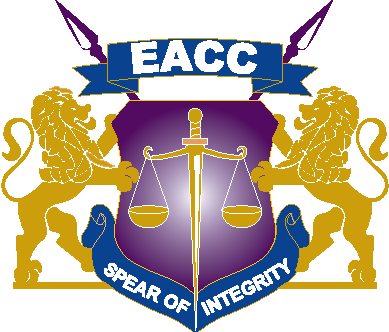 PRE-TENDER CONFERENCE/SITE VISITThere will be a mandatory pre-tender conference/site visit to be held on 20th day of November, 2020 at Madison.......................................................................................................................................Failure  to  attend  this  pre-tender/site  visit  conference  will  lead  to  automatic disqualification of the tenderer.Contractors representative’s name……………………………………………………. Signature………………………………………Date…………………………………… Client or Project manager’s representative…………………………………………… Signature and Stamp…………………………Date…………………………………...SECTION V - SPECIFICATIONSNotes for preparing Specifications1.0	Specifications must be drafted to present a clear and precise statement of the required standards of materials,and workmanship for tenderers to respond realistically and competitively to the requirements of the Employer and ensure responsiveness of tenders.  The Specifications should require that all materials, plant, and other supplies to be permanently incorporated in the Works be new, unused, of the most recent or current models, and incorporating all recent improvements in design and materials unless provided otherwise in the Contract. Where the Contractor is responsible for the design of any part of the permanent Works, the extent of his obligations must be stated.2.0	Specifications from previous similar projects are useful and may not  be  necessary  to  re-write  specifications for every Works Contract.3.0	There are considerable advantages in standardizing General Specifications for repetitive Works in recognized public sectors, such as highways, urban housing, irrigation and water supply.   The General Specifications should cover all classes of workmanship, materials and equipment commonly involved in constructions, although not necessarily to be used in a particular works contract.  Deletions or addenda should then adapt the General Specifications to the particular Works.4.0	Care must be taken in drafting Specifications to ensure they are not restrictive.   In the Specifications of standards for materials, plant and workmanship, existing Kenya Standards should be used as much as possible, otherwise recognized international standards may also be used.5.0	The Employer should decide whether technical solutions to specified parts of the Works are to be permitted. Alternatives are appropriate in cases where obvious (and potentially less costly) alternatives are possible to the technical solutions indicated in tender documents for certain elements of the Works, taking into consideration the comparative specialized advantage of potential tenderers.The Employer should provide a description of the selected parts of the Works with appropriate reference to Drawings, Specifications, Bills of Quantities, and Design or Performance criteria, stating that the alternative solutions shall be at least structurally and functionally equivalent to the basic design parameters and Specifications.Such alternative solutions shall be accompanied by all information necessary for a complete evaluation by the Employer, including drawings, design calculations, technical specifications, breakdown of prices, proposed construction methodology, and other relevant details.    Technical alternatives permitted in this manner shall be considered by the Employer each on its own merits and independently of whether the tenderer has priced the item as described in the Employer’s design included with the tender documents.SECTION VI - DRAWINGSNote  1.      A list of drawings should be inserted hereArchitectural Drawings2.	The actual drawings including Site plans should be annexed in a separate booklet.SECTION VII - BILL OF QUANTITIESNotes for preparing Bills of Quantities1. The objectives of the Bills of Quantities are;(b)     Work Items(i)	The items in the Bills of Quantities should be grouped into sections to distinguish between those parts of the Works which by nature, location, access, timing, or any other special characteristics may give rise to different methods of construction, or phasing of the Works, or considerations of cost. General items common to all parts of the Works may be grouped as a separate section in the Bill of Quantities.(ii)	Quantities  should  be computed  net from the Drawings, unless directed otherwise in the Contract, and no allowance should be made for bulking, shrinkage or waste.   Quantities should be rounded up or down where appropriate.(iii)	The   following   units  of   measurement   and  abbreviations  are recommended for use.(iv)	The   commencing   surface   should   be   identified   in   the description of each item for Work involving excavation, boring or drilling, for which the commencing surface is not also the original surface.  The excavated surface should be identified in the description of each item for Work involving excavation for which the excavated surface is not also the final surface. The	depths   of   Work   should   be   measured   from   the commencing surface to the excavated surface, as defined.(c) Day work ScheduleA Day work Schedule should be included if the probability of unforeseen work, outside the items included in the Bill of Quantities, is relatively high.  To facilitate checking by the Employer of the realism of rates quoted by the tenderers, the Day work Schedule should normally comprise:(i)	a list of the various classes of labour, and materials for which basic Day work rates or prices are to be inserted by the tenderer, together with a statement of the conditions under which the Contractor will be paid for Work executed on a Day work basis; and(ii)	a percentage to be entered by the tenderer against each basic Day work Subtotal amount for labour, materials and	plant   representing   the   Contractor’s   profit, overheads, supervision and other charges.(d) Provisional Quantities and Sums(ii)	Provision for quantity contingencies in any particular item or class of Work with a high expectation of quantity overrun should be made by entering specific “Provisional Quantities” or “Provisional Items” in the   Bill of Quantities, and not by increasing the quantities for that item or class of Work beyond those of the Work normally expected to be required.  To the extent not covered above, a general provision for physical contingencies	(quantity   overruns)   should   be   made   by including a “Provisional Sum” in the Summary of the Bill of Quantities.	Similarly, a contingency allowance for possible price increases should be provided as a “Provisional Sum” in the Summary of the Bill of Quantities.  The inclusion of such provisional sums often facilitates budgetary approval by avoiding the need to       request periodic supplementary approvals as the future need arises.(iii)	Provisional sums to cover specialized works normally carried out by Nominated Sub Contractors should be avoided and instead Bills of Quantities of the specialized Works should be included as a section of the main Bills of Quantities to be priced by the Main Contractor.  The Main Contractor should be required to indicate the name (s) ofthe specialized firms he proposes to engage to carry out the specialized Works as his approved domestic sub-contractors.  Only provisional sums to cover specialized Works by statutory authorities should be included in the Bills of Quantities.(e)  SummaryThe Summary should contain a tabulation of the separate parts of the Bills of Quantities carried forward, with provisional sums for Day work, for physical (quantity) contingencies, and for price contingencies (upward price adjustment) where applicable.PROPOSED PARTITIONING AND REFURBISHMENT OF EACC, 1ST FLOOR, MADISON HOUSE PHASE I, UPPERHILL, NAIROBI COUNTY.MEASURED WORKSPARTICULAR PRELIMINARIESPROPOSED PARTITIONING AND REFURBISHMENT OF EACC, 1ST FLOOR, MADISON HOUSE PHASE I, UPPERHILL, NAIROBI COUNTY.PROPOSED PARTITIONING AND REFURBISHMENT OF EACC, 1ST FLOOR, MADISON HOUSE PHASE I, UPPERHILL, NAIROBI COUNTY.PROPOSED PARTITIONING AND REFURBISHMENT OF EACC, 1ST FLOOR, MADISON HOUSE PHASE I, UPPERHILL, NAIROBI COUNTY.PROPOSED PARTITIONING AND REFURBISHMENT OF EACC, 1ST FLOOR, MADISON HOUSE PHASE I, UPPERHILL, NAIROBI COUNTY.PROPOSED PARTITIONING AND REFURBISHMENT OF EACC, 1ST FLOOR, MADISON HOUSE PHASE I, UPPERHILL, NAIROBI COUNTY.PROPOSED PARTITIONING AND REFURBISHMENT OF EACC, 1ST FLOOR, MADISON HOUSE PHASE I, UPPERHILL, NAIROBI COUNTY.PROPOSED PARTITIONING AND REFURBISHMENT OF EACC, 1ST FLOOR, MADISON HOUSE PHASE I, UPPERHILL, NAIROBI COUNTY.PROPOSED PARTITIONING AND REFURBISHMENT OF EACC, 1ST FLOOR, MADISON HOUSE PHASE I, UPPERHILL, NAIROBI COUNTY.PROPOSED PARTITIONING AND REFURBISHMENT OF EACC, 1ST FLOOR, MADISON HOUSE PHASE I, UPPERHILL, NAIROBI COUNTY.PROPOSED PARTITIONING AND REFURBISHMENT OF EACC, 1ST FLOOR, MADISON HOUSE PHASE I, UPPERHILL, NAIROBI COUNTY.GENERAL  PRELIMINARIESPROPOSED PARTITIONING AND REFURBISHMENT OF EACC, 1ST FLOOR, MADISON HOUSE PHASE I, UPPERHILL, NAIROBI COUNTY.PROPOSED PARTITIONING AND REFURBISHMENT OF EACC, 1ST FLOOR, MADISON HOUSE PHASE I, UPPERHILL, NAIROBI COUNTY.PROPOSED PARTITIONING AND REFURBISHMENT OF EACC, 1ST FLOOR, MADISON HOUSE PHASE I, UPPERHILL, NAIROBI COUNTY.PROPOSED PARTITIONING AND REFURBISHMENT OF EACC, 1ST FLOOR, MADISON HOUSE PHASE I, UPPERHILL, NAIROBI COUNTY.PROPOSED PARTITIONING AND REFURBISHMENT OF EACC, 1ST FLOOR, MADISON HOUSE PHASE I, UPPERHILL, NAIROBI COUNTY.PROPOSED PARTITIONING AND REFURBISHMENT OF EACC, 1ST FLOOR, MADISON HOUSE PHASE I, UPPERHILL, NAIROBI COUNTY.PROPOSED PARTITIONING AND REFURBISHMENT OF EACC, 1ST FLOOR, MADISON HOUSE PHASE I, UPPERHILL, NAIROBI COUNTY.PROPOSED PARTITIONING AND REFURBISHMENT OF EACC, 1ST FLOOR, MADISON HOUSE PHASE I, UPPERHILL, NAIROBI COUNTY.PROPOSED PARTITIONING AND REFURBISHMENT OF EACC, 1ST FLOOR, MADISON HOUSE PHASE I, UPPERHILL, NAIROBI COUNTY.PROPOSED PARTITIONING AND REFURBISHMENT OF EACC, 1ST FLOOR, MADISON HOUSE PHASE I, UPPERHILL, NAIROBI COUNTY.PROPOSED PARTITIONING AND REFURBISHMENT OF EACC, 1ST FLOOR, MADISON HOUSE PHASE I, UPPERHILL, NAIROBI COUNTY.PROPOSED PARTITIONING AND REFURBISHMENT OF EACC, 1ST FLOOR, MADISON HOUSE PHASE I, UPPERHILL, NAIROBI COUNTY.PROPOSED PARTITIONING AND REFURBISHMENT OF EACC, 1ST FLOOR, MADISON HOUSE PHASE I, UPPERHILL, NAIROBI COUNTY.PREAMBLES AND PRICING NOTESPROPOSED REFURBISHMENT OF NACADA BOARDROOM AND CHAIRMAN'S OFFICE AT 18TH FLOOR NSSF BUILDING, UPPERHILL, NAIROBI COUNTYPREAMBLES AND PRICING NOTESA.                GENERALLYAll work to be carried out in accordance with the Ministry of Public Works GeneralSpecifications for Building Works issued in 1976 or as qualified or amended below.B.                 MANUFACTURERS’ NAMESWhere manufacturers’ names and catalogue references are given for guidance to quality andstandard only. Alternative manufacturer of equal quality will be accepted at the discretion ofC.                WALLINGAll precast concrete blocks shall be manufactured by the methods and to the sizes specified inthe Ministry of Public Works “Specification for Metric Sized Concrete Blocks for Building Walling of 100 mm thickness or under shall be reinforced with hoop iron every alternate Prices for walling must allow for all costs in preparing, packing and sending sample blocksD.                CARPENTRYThe grading rules for cypress shall be the same for podocarpus and all timber used forAll structural timber must conform to the minimum requirements for moisture content and preservative treatment and timber prices must allow for preparing, packing and sendingPrices must also include for all nails and fasteners.E.                JOINERYCypress for joinery shall be second grade in accordance with the latest grading rules of theWhere Mahogany is specified, this refers to prime grade only. The Contractor may with the approval of the Project Manager; use either Msharagi or Mvuli in lieu of Mahogany but suchPlugging shall be carried out by drilling walling or concrete with masonry drill and filling with propriety plugs of the correct sizes. Cutting with hammer and chisel will not be allowed.Prices for joinery must include for pencil rounded arises, protection against damage, nails, Sizes given for joinery items are nominal sizes and exact dimensions of doors, etc, must bePROPOSED REFURBISHMENT OF NACADA BOARDROOM AND CHAIRMAN'S OFFICE AT 18TH FLOOR NSSF BUILDING, UPPERHILL, NAIROBI COUNTYA.                 IRONMONGERYIronmongery shall be specified in the Bills of Quantities or equal and approved.Prices must include for removing and re-fixing during and after painting, labeling all keys, andCatalogue references given for ironmongery are for purposes of indicating quality and size of item(s). Should the Contractor wish to substitute the specified item(s) with others of equalB.                STRUCTURAL STEELWORKAll structural steelwork shall comply with the Ministry of Public Works “StructuralSteelwork Specification (1973) and shall be executed by an approved Sub-contractor.C.                PLASTERWORK AND OTHER FINISHESAll finishing shall be as described in the general specifications and in these Bills of Quantities. Prices for paving are to include for brushing concrete clean, wetting and coating with cement Rates for glazed wall tiling are to include for a 12 mm cement and sand (1:4) backing screedD.                 GLAZINGWhere polished plate glass is specified, this refers to general glazing quality. Prices for glazing shall include for priming of rebates before placing putty.The Contractor will be responsible for replacing any broken or scratched glass and handingE.                PAINTINGPainting shall be applied in accordance with the manufacturers’ instructions.Prices for painting are to include for scaffolding, preparatory work, priming coats, protection of other works and for cleaning up on completion. Prices for painting on galvanized metal arePARTITIONING WORKSBILL NO. 1BOARDROOMS (2 NO.)PROPOSED PARTITIONING AND REFURBISHMENT OF EACC, 1ST FLOOR, MADISON HOUSE PHASE I, UPPERHILL, NAIROBI COUNTY.PROPOSED PARTITIONING AND REFURBISHMENT OF EACC, 1ST FLOOR, MADISON HOUSE PHASE I, UPPERHILL, NAIROBI COUNTY.PROPOSED PARTITIONING AND REFURBISHMENT OF EACC, 1ST FLOOR, MADISON HOUSE PHASE I, UPPERHILL, NAIROBI COUNTY.PROPOSED PARTITIONING AND REFURBISHMENT OF EACC, 1ST FLOOR, MADISON HOUSE PHASE I, UPPERHILL, NAIROBI COUNTY.PROPOSED PARTITIONING AND REFURBISHMENT OF EACC, 1ST FLOOR, MADISON HOUSE PHASE I, UPPERHILL, NAIROBI COUNTY.BILL NO. 2ICT ADMINISTRATIONPROPOSED PARTITIONING AND REFURBISHMENT OF EACC, 1ST FLOOR, MADISON HOUSE PHASE I, UPPERHILL, NAIROBI COUNTY.PROPOSED PARTITIONING AND REFURBISHMENT OF EACC, 1ST FLOOR, MADISON HOUSE PHASE I, UPPERHILL, NAIROBI COUNTY.PROPOSED PARTITIONING AND REFURBISHMENT OF EACC, 1ST FLOOR, MADISON HOUSE PHASE I, UPPERHILL, NAIROBI COUNTY.BILL NO. 3WAITING AREA/RECEPTIONPROPOSED PARTITIONING AND REFURBISHMENT OF EACC, 1ST FLOOR, MADISON HOUSE PHASE I, UPPERHILL, NAIROBI COUNTY.PROPOSED PARTITIONING AND REFURBISHMENT OF EACC, 1ST FLOOR, MADISON HOUSE PHASE I, UPPERHILL, NAIROBI COUNTY.PROPOSED PARTITIONING AND REFURBISHMENT OF EACC, 1ST FLOOR, MADISON HOUSE PHASE I, UPPERHILL, NAIROBI COUNTY.PROPOSED PARTITIONING AND REFURBISHMENT OF EACC, 1ST FLOOR, MADISON HOUSE PHASE I, UPPERHILL, NAIROBI COUNTY.PROPOSED PARTITIONING AND REFURBISHMENT OF EACC, 1ST FLOOR, MADISON HOUSE PHASE I, UPPERHILL, NAIROBI COUNTY.BILL NO. 4MEETING ROOMS (4 NO.)PROPOSED PARTITIONING AND REFURBISHMENT OF EACC, 1ST FLOOR, MADISON HOUSE PHASE I, UPPERHILL, NAIROBI COUNTY.PROPOSED PARTITIONING AND REFURBISHMENT OF EACC, 1ST FLOOR, MADISON HOUSE PHASE I, UPPERHILL, NAIROBI COUNTY.PROPOSED PARTITIONING AND REFURBISHMENT OF EACC, 1ST FLOOR, MADISON HOUSE PHASE I, UPPERHILL, NAIROBI COUNTY.PROPOSED PARTITIONING AND REFURBISHMENT OF EACC, 1ST FLOOR, MADISON HOUSE PHASE I, UPPERHILL, NAIROBI COUNTY.PROPOSED PARTITIONING AND REFURBISHMENT OF EACC, 1ST FLOOR, MADISON HOUSE PHASE I, UPPERHILL, NAIROBI COUNTY.PROPOSED PARTITIONING AND REFURBISHMENT OF EACC, 1ST FLOOR, MADISON  HOUSE PHASE I, UPPERHILL, NAIROBI COUNTY.GRAND SUMMARYAmount of tender in words:…..................................................................................................................................................................................................................................................................... Tenderer's signature and stamp……………ESTIMATE……………………………………………....Address…………………..…………………..……………………………………………………………… Date……………………………………..……………………………………………………………………Witness: Name and signature…………………………………………………………………………..Address………………………………….…………………………………………………………………..Date………………..……………..………………………………………………………………………….GS/1SECTION VIII – STANDARD FORM(i)           Form of Invitation for Tenders(ii)            Form of Tender(iii)           Letter of Acceptance(iv)           Form of Agreement(v)            Form of Tender Security(vi)           Performance Bank Guarantee(vii)           Bank Guarantee for Advance Payment(viii)         Qualification Information(ix)           Tender Questionnaire(xi)           Confidential Business Questionnaire(x)            Statement of Foreign Currency Requirement(xi)           Details of Sub-Contractors(x)            Request for Review FormFORM OF INVITATION FOR TENDERS                                      [date]To:                                                               [name of Contractor]                                                              [address]Dear Sirs:Reference:                                                                               [Contract Name]You have been prequalified to tender for the above project.We hereby invite you and other prequalified tenderers to submit a tender for the execution and completion of the above Contract.A complete set of tender documents may be purchased by you from  	[mailing address, cable/telex/facsimile numbers].Upon payment of a non-refundable fee of Kes  	All tenders must be accompanied by                         number of copies of the same and a security in the form and amount specified in the tendering documents, and must be delivered to[address and location]at  or  before(time  and  date).     Tenders  will  be  openedimmediately thereafter, in the presence of tenderers’ representatives who choose toattend.Please confirm receipt of this letter immediately in writing by cable/facsimile or telex. Yours faithfully,                                                           Authorized Signature                                                               Name and TitleFORM OF TENDERTO:                                            [Name of Employer)                      [Date]                                            [Name of Contract]Dear Sir,1.	In accordance with the Conditions of Contract, Specifications, Drawings and Bills of Quantities for the execution of the above named Works, we, the undersigned offer to construct, install and complete such Works and remedy anydefects  therein  for  the  sum  of  Kes.   	[Amount infigures]                                                                                                            KenyaShillings 	                                      [Amount in words]2.    We undertake, if our tender is accepted, to commence the Works assoon as is reasonably possible after the receipt of the Project Manager’s notice tocommence, and to complete the whole of the Works comprised in the Contract within the time stated in the Appendix to Conditions of Contract.3.		We agree to abide by this tender until                               [Insert date], and it shall remain binding upon us and may be accepted at any time before that date.4. Unless and until a formal Agreement is prepared and executed this tender together with your written acceptance thereof, shall constitute a binding Contract between us.5. We understand that you are not bound to accept the lowest or any tender you may receive.Dated this                                 day of            20 	Signature                              in the capacity ofof                                                                    [Address of Employer]Witness; Name 	Address 	Signature 	Date 	LETTER OF ACCEPTANCE [letterhead paper of the Employer]                                       [date]To:   	[name of the Contractor][address of the Contractor]Dear Sir,This is to notify you that your Tender datedfor the execution of  	[name of the Contract and identification number, as given in the Tender documents] forthe Contract Price of Kes.                                                 [amount in  figures]  [KenyaShillings 	(amount in  words)] in accordance with  theInstructions to Tenderers is hereby accepted.You  are  hereby  instructed  to  proceed  with  the  execution  of  the  said  Works  in accordance with the Contract documents.Authorized Signature ………………………………………………………………… Name and Title of Signatory ………………………………………………………… Attachment: AgreementFORM OF AGREEMENTTHIS AGREEMENT, made the                             day of               20  	between                                                                           of [or whose registered officeis situated at]  	(hereinafter called “the Employer”) of the one part AND                                                                                      _of [or whose registered officeis situated at]  	 (hereinafter called “the Contractor”) of the other part.WHEREAS THE Employer is desirous that the Contractor executes(name and identification number of Contract) (hereinafter called “the Works”) located at                                                [Place/location of the Works]and the Employer has accepted the tender submitted by the Contractor for the execution and completion of such Works and the remedying of any defects therein for the Contract Price ofKes                                           [Amount in figures], KenyaShillings[Amount in words].NOW THIS AGREEMENT WITNESSETH as follows:1.	In this Agreement, words and expressions shall have the same meanings as are respectively assigned to them in the Conditions of Contract hereinafter referred to.2.	The following documents shall be deemed to form and shall be read and construed as part of this Agreement i.e.(i)      Letter of Acceptance(ii)     Form of Tender(iii)    Conditions of Contract Part I(iv)    Conditions of Contract Part II and Appendix to Conditions of Contract(v)     Specifications(vi)    Drawings(vii)    Priced Bills of Quantities3.	In consideration of the payments to be made by the Employer to the Contractor as hereinafter mentioned, the Contractor herebycovenants with the Employer to execute and complete the Works and remedy any defects therein in conformity in all respects with the provisions of the Contract.4.		The Employer hereby covenants to pay the Contractor in consideration of the execution and completion of the Works and the remedying of defects therein, the Contract Price or such other sum as may become payable under the provisions of the Contract at the times and in the manner prescribed by the Contract.IN WITNESS whereof the parties thereto have caused this Agreement to be executed the day and year first before written.The common Seal of  	Was hereunto affixed in the presence of  	Signed Sealed, and Delivered by the said  	Binding Signature of Employer  	Binding Signature of Contractor  	In the presence of (i) Name 	Address 	Signature 	[ii] Name  	Address 	Signature 	FORM OF TENDER SECURITYWHEREAS  ……………………………………….  (hereinafter  called  “the  Tenderer”)  hassubmitted   his   tender   dated   …………………………   for   the   construction   of……………………………………………………………………………………………  (name of Contract)KNOW  ALL  PEOPLE  by  these  presents  that  WE  ………………………  having  ourregistered  office  at  ………………  (hereinafter  called  “the  Bank”),  are  bound  unto…………………………… (hereinafter called “the Employer”) in the sum of Kes.……………………… for which payment well and truly to be made to the said Employer, the Bank binds itself, its successors and assigns by these presents sealed with the Common Seal of the said Bank this ……………. Day of ………20…………THE CONDITIONS of this obligation are:1.	If after tender opening the tenderer withdraws his tender during the period of tender validity specified in the instructions to tenderersOr2.      If the tenderer, having been notified of the acceptance of his tender by theEmployer during the period of tender validity:(a)     fails or refuses to execute the form of Agreement in accordance with theInstructions to Tenderers, if required; or(b)	fails or refuses to furnish the Performance Security, in accordance with the Instructions to Tenderers;We undertake to pay to the Employer up to the above amount upon receipt of his first written demand, without the Employer having to substantiate his demand, provided that in his demand the Employer will note that the amount claimed by him is due to him, owing to the occurrence of one or both of the two conditions, specifying the occurred condition or conditions.This guarantee will remain in force up to and including thirty (30) days after the period of tender validity, and any demand in respect thereof should reach the Bank not later than the said date.[date [                                        [signature of the Bank][witness]                                              [seal]PERFORMANCE BANK GUARANTEETo:                                          (Name of Employer)                                          (Address of Employer)                  (Date)Dear Sir,WHEREAS     	(hereinafter   called   “the   Contractor”)   hasundertaken,  in  pursuance of  Contract No.   	                        (hereinafter called “the Works”);dated  	to executeAND WHEREAS it has been stipulated by you in the said Contract that the Contractor shall furnish you with a Bank Guarantee by a recognized bank for the sum specified therein as security for compliance with his obligations in accordance with the Contract;AND WHEREAS we have agreed to give the Contractor such a Bank Guarantee:NOW THEREFORE we hereby affirm that we are the Guarantor and responsible to you, on behalf of the Contractor, up to a total of Kes.                          (amount of Guaranteein   figures)   Kenya   Shillings 	(amount  ofGuarantee in words), and we undertake to pay you, upon your first written demand and without cavil or argument, any sum or sums within the limits of Kenya Shillings                                        (amount of Guarantee in words) as aforesaid without your needing to prove or to show grounds or reasons for your demand for the sum specified therein.We hereby waive the necessity of your demanding the said debt from the Contractor before presenting us with the demand.We further agree that no change, addition or other modification of the terms of the Contract or of the Works to be performed thereunder or of any of the Contract documents which may be made between you and the Contractor shall in any way release us from any liability under this Guarantee, and we hereby waive notice of any change, addition, or modification.This guarantee shall be valid until the date of issue of the Certificate of Completion.SIGNATURE AND SEAL OF THE GUARANTOR  	Name of Bank  	Address                                                                          _ Date  	BANK GUARANTEE FOR ADVANCE PAYMENTTo:                                            [name of Employer]                                         [address of Employer]Gentlemen,                  (Date)Ref:                                                                              [name of Contract]In accordance with the provisions of the Conditions of Contract of the above-mentioned Contract, We,                                                             [name and Address of Contractor] (hereinafter         called         “the         Contractor”)         shall         deposit         with                                                    [name of Employer] a bank guarantee to guarantee his proper   and  faithful  performance  under  the  said  Contract  in  an  amount  of Kes.                     [amount          of          Guarantee          in          figurers]          Kenya Shillings                                                             [amount of Guarantee in words].We,                              [bank or financial institution], as instructed by the Contractor, agree unconditionally and irrevocably to guarantee as primary obligator and not as Surety merely, the payment to                                           [name of Employer] on his first demand without whatsoever right of objection on our part and without his first claim       to       the       Contractor,       in       the       amount       not       exceeding Kes                                      [amount   of   Guarantee   in   figures]   Kenya   Shillings                                                                                                [amount of Guarantee in words], such amount to be reduced periodically by the amounts recovered by you from the proceeds of the Contract.We further agree that no change or addition to or other modification of the terms of the Contract or of the Works to be performed thereunder or of any of the Contract documents which may be made between                                       [name of Employer] and the Contractor, shall in any way release us from any liability under this guarantee, and we hereby waive notice of any such change, addition or modification.No drawing may be made by you under this guarantee until we have received notice in writing from you that an advance payment of the amount listed above has been paid to the Contractor pursuant to the Contract.This guarantee shall remain valid and in full effect from the date of the advance payment under the Contract until                                                                           (name   of   Employer)   receives   full payment of the same amount from the Contract.Yours faithfully,Signature and Seal  	Name of the Bank or financial institution  	Address  	Date  	Witness:      Name:   	Address:   	Signature:   	Date:   	QUALIFICATION  INFORMATION1.     Individual Tenderers or Individual Members of Joint Ventures1.1    Constitution or legal status of tenderer (attach copy or IncorporationCertificate);Place of registration:Principal place of business       	Power of attorney of signatory of tender  	1.2    Total annual volume of construction work performed in the last five years1.3	Work performed as Main Contractor on works of a similar nature and volume over the last five years.  Also list details of work under way or committed, including expected completion date.1.4    Major items of Contractor’s Equipment proposed for carrying out theWorks.  List all information requested below.1.5	Qualifications and experience of key personnel proposed for administration and execution of the Contract. Attach biographical data.Position	Name          Years of experience (general)Years of experience in proposed positionProject Manager(etc.)1.6    Financial reports for the last five years: balance sheets, profit and lossstatements, auditor’s reports, etc.  List below and attach copies.1.7	Evidence of access to financial resources to meet the qualification requirements:  cash in hand, lines of credit, etc. List below and attach copies of supportive documents.1.8	Name, address and telephone, telex and facsimile numbers of banks that may provide reference if contacted by the Employer.1.9    Statement of compliance with the requirements of Clause 1.2 of theInstructions to Tenderers.1.10  Proposed program (work method and schedule) for the whole of theWorks.2  Joint Ventures2.4	The information listed in 1.1 – 1.10 above shall be provided for each partner of the joint venture.2.5	The information required in 1.11 above shall be provided for the joint venture.2.6	Attach the power of attorney of the signatory(is) of the tender authorizing signature of the tender on behalf of the joint venture2.7	Attach the Agreement among all partners of the joint venture (and which is legally binding on all partners), which shows that:a)	all partners shall be jointly and severally liable for the execution of the Contract in accordance with the Contract terms;b)	one of the partners will be nominated as being in charge, authorized to incur liabilities and receive instructions for and on behalf of any and all partners of the joint venture; andc)	the execution of the entire Contract, including payment, shall be done exclusively with the partner in charge.TENDER QUESTIONNAIREPlease fill in block letters.1.      Full names of tenderer………………………………………………………………………………………2.	Full address of tenderer to which tender correspondence is to be sent (unless an agent has been appointed below)………………………………………………………………………………………3.      Telephone number (s) of tenderer………………………………………………………………………………………4.      Telex address of tenderer………………………………………………………………………………………5.	Name of tenderer’s representative to be contacted on matters of the tender during the tender period………………………………………………………………………………………6.	Details of tenderer’s nominated agent (if any) to receive tender notices. This is essential if the tenderer does not have his registered address in Kenya (name, address, telephone, telex)………………………………………………………………………………………………………………………………………………………………………………Signature of TendererMake copy and deliver to:                                  (Name of Employer)CONFIDENTIAL BUSINESS QUESTIONNAIREYou are requested to give the particulars indicated in Part 1 and either Part 2 (a), 2 (b)or 2 (c) and 2 (d) whichever applies to your type of business.You are advised that it is a serious offence to give false information on this Form.Part 1 – GeneralBusiness Name ………………………………………………………………………Location of business premises; Country/Town……………………….Plot No……………………………………… Street/Road ………………………… Postal Address……………………………… Tel No………………………………. Nature of Business…………………………………………………………………. Current Trade License No…………………… Expiring date…………………Maximum   value   of   business   which   you   can   handle   at   any   time:   K. pound……………………….Name of your bankers……………………………………………………………… Branch………………………………………………………………………………… Part 2 (a) – Sole ProprietorYour name in full…………………………………… Age………………………… Nationality………………………………… Country of Origin…………………*Citizenship details …………………………………………………………………Part 2 (b) – PartnershipGive details of partners as follows:Name in full    Nationality     Citizenship Details          Shares1……………………………………………………………………………………2……………………………………………………………………………………3……………………………………………………………………………………Part 2(c) – Registered Company:Private or public……………………………………………………………State the nominal and issued capital of the Company-Nominal Kes………………………………………………………………… Issued Kes…………………………………………………………………… Give details of all directors as follows:Name in full .     Nationality.    Citizenship Details*.      Shares.1.………………………………………………………………………………………2.………………………………………………………………………………………3.………………………………………………………………………………………4.………………………………………………………………………………………Part 2(d) – Interest in the Firm:Is there any person / persons in …………… ……… (Name of Employer) who hasinterest in this firm? Yes/No……………………… (Delete as necessary)I certify that the information given above is correct.•       Attach proof of citizenshipSTATEMENT OF FOREIGN CURRENCY REQUIREMENTS(See Clause 23] of the Conditions of Contract)In the event of our Tender for the execution of 	                                          (name of Contract) being accepted, we would require in accordance with Clause 21 of the Conditions of Contract, which is attached hereto, the following percentage:(Figures)………………………… (Words)…………………………………of the Contract Sum, (Less Fluctuations) to be paid in foreign currency.Currency in which foreign exchange element is required:……………………………………………………………………………………… Date:  The ………… Day of ……………. 20…………….Enter 0% (zero percent) if no payment will be made in foreign currency.Maximum foreign currency requirement shall be                     (percent) of theContract Sum, less Fluctuations.(Signature of Tenderer)DETAILS OF SUB-CONTRACTORSIf the Tenderer wishes to sublet any portions of the Works under any heading, he must give below details of the sub-contractors he intends to employ for each portion.Failure to comply with this requirement may invalidate the tender. (1)     Portion of Works to be sublet:          ………………………………[i)      Full name of Sub-contractorand address of head office:      ………………………………………………………………(ii)	Sub-contractor’s experience of similar works carried out in the last 3 years withContract value:                       ………………………………………………………………………………………………(2)     Portion of Works to sublet:               ………………………………(i)      Full name of sub-contractorand address of head office:      ………………………………………………………………………………………………(ii)	Sub-contractor’s experience of similar works carried out in the last 3 years withcontract value:                        …………………………………………………………[Signature of Tenderer)                     DateLETTER OF NOTIFICATION OF AWARDAddress of Procuring EntityTo: 	RE: Tender No. 	Tender Name 	This is to notify that the contract/s stated below under the above mentioned tender have been awarded to you.1. Please acknowledge receipt of this letter of notification signifying your acceptance.2. The contract/contracts shall be signed by the parties within 30 days of the date of this letter but not earlier than 14 days from the date of the letter.3. You may contact the officer(s) whose particulars appear below on the subject matter of this letter of notification of award.(FULL PARTICULARS) 	SIGNED FOR ACCOUNTING OFFICERAPPLICATION FORM (8)LITIGATION HISTORYName of Applicant or partner of a joint ventureApplicants, including each of the partners of a joint venture, should provide information of any history of litigation or arbitration resulting from contracts executed in the last five years or currently under execution (Instructions to Applicants, para. 4.8). A separate sheet should be used for each partner of a joint venture.Name ………………………………Signature……………..Date ………………Company Seal / Business StampSELF-DECLARATION FORMANTI-CORRUPTION DECLARATIONWe (insert the name of the company / supplier) ----------------------------------- declares and guarantees that no offer, gift or payment, consideration or benefit of any kind, which constitutes an illegal or corrupt practice, has been or will be made to anyoneby our organization or agent, either directly or indirectly, as an inducement or reward for the award or execution of this procurement.In the event the above is contravened we accept that the following to apply —a) The person shall be disqualified from entering into a contract for the procurement; orb) If a contract has already been entered into with the person, the contract shall be voidable at the option of EACC.c)  The voiding of a contract by the procuring entity under subsection (b) does notlimit any other legal remedy That EACC may have.Name …………………………Signature…………………. Date ………………Company Seal / Business StampANTI-FRAUDULENT PRACTICE DECLARATIONWe (insert the name of the company / supplier) -------------------------------------declares and guarantees that no person in our organization has or will be involved in a fraudulent practice in any procurement proceeding.Name …………………………Signature…………………..Date ………………Company Seal / Business StampNON - DEBARMENT DECLARATIONWe (insert the name of the company / supplier) ------------------------------------- declares and guarantees that this company nor its directors or any person who has any controlling interest in our organization has been debarred from participating in a procurement proceeding.Name …………………………Signature…………………..Date ………………Company Seal / Business StampFORM RB 1REPUBLIC OF KENYAPUBLIC PROCUREMENT ADMINISTRATIVE REVIEW BOARDAPPLICATION NO……………. OF……….….20……...BETWEEN……………………………………………. APPLICANTAND…………………………………RESPONDENT (Procuring Entity)Request  for  review  of  the  decision  of  the……………  (Name  of  the  Procuring  Entity)  of……………dated  the…day  of  ………….20……….in  the  matter  of  Tender  No……….…of………….20…REQUEST FOR REVIEWI/We……………………………, the above named Applicant(s), of address: Physical address……………. Fax No……Tel. No……. Email ……………, hereby request the Public Procurement Administrative Review Board to review the whole/part of the above mentioned decision on the following grounds, namely: -1.2. etc.By this memorandum, the Applicant requests the Board for an order/orders that: -1.2. etcSIGNED ………………. (Applicant)Dated on……………. day of ……………/…20…FOR OFFICIAL USE ONLYLodged with the Secretary Public Procurement Administrative Review Board on ………… day of………....20….………SIGNEDBoard SecretaryTENDER NAME:PROPOSED PARTITIONING AND REBURBISHMENT OF EACC, 1ST FLOOR, MADISON HOUSE PHASE I, UPPERHILL, NAIROBI COUNTY.MR13Dully completed visit to site certificate by tenderer and signed and stamped by the client representative.MR14Priced bill of quantities rate amount completely filled,and stamped and incase of alterations, countersignedMR15Dully completed self-declaration form filled, and stampedNote that all requirement above and those in the technical evaluation MUST be attached in the IFMIS as ‘from supplier technical’Note that all requirement above and those in the technical evaluation MUST be attached in the IFMIS as ‘from supplier technical’Note that all requirement above and those in the technical evaluation MUST be attached in the IFMIS as ‘from supplier technical’ItemDescriptionDescriptionDescriptionPointScoredMax. PointMax. Point11 Key Personnel (Attach evidence)62011. Director of the firmHolder of degree in relevant Engineering field --------- 6 marks Holder of diploma in relevant Engineering fiel--------- 5 marks Holder of certificate in relevant Engineering field----- 3 marks Holder of trade test certificate in relevant Engineering field -2 marksNo relevant certificate ------------------------------------- 1 marks1. Director of the firmHolder of degree in relevant Engineering field --------- 6 marks Holder of diploma in relevant Engineering fiel--------- 5 marks Holder of certificate in relevant Engineering field----- 3 marks Holder of trade test certificate in relevant Engineering field -2 marksNo relevant certificate ------------------------------------- 1 marks1. Director of the firmHolder of degree in relevant Engineering field --------- 6 marks Holder of diploma in relevant Engineering fiel--------- 5 marks Holder of certificate in relevant Engineering field----- 3 marks Holder of trade test certificate in relevant Engineering field -2 marksNo relevant certificate ------------------------------------- 1 marks6201At least 1No. degree/diploma holder of key personnel in relevant fieldA degree With over 5 years relevant experience ------------------ 6A diploma With over 5 years relevant experience ------------------ 5A degree With over 2 years relevant experience---------------------- 4A diploma With over 2 years relevant experience---------------------- 3A degree With under 2 years relevant experience ------------------- 2A diploma with under 2 years relevant experience ------------------- 1Less than 2 years-----------------------------------------------------------0At least 1No. degree/diploma holder of key personnel in relevant fieldA degree With over 5 years relevant experience ------------------ 6A diploma With over 5 years relevant experience ------------------ 5A degree With over 2 years relevant experience---------------------- 4A diploma With over 2 years relevant experience---------------------- 3A degree With under 2 years relevant experience ------------------- 2A diploma with under 2 years relevant experience ------------------- 1Less than 2 years-----------------------------------------------------------0At least 1No. degree/diploma holder of key personnel in relevant fieldA degree With over 5 years relevant experience ------------------ 6A diploma With over 5 years relevant experience ------------------ 5A degree With over 2 years relevant experience---------------------- 4A diploma With over 2 years relevant experience---------------------- 3A degree With under 2 years relevant experience ------------------- 2A diploma with under 2 years relevant experience ------------------- 1Less than 2 years-----------------------------------------------------------06201At least 1No certificate holder of key personnel in relevant fieldWith over 5 years relevant experience------------------ 4With over 2 years relevant experience -------------------- 3With under 2 years relevant experience -------------------1Less than 2 years------------------------------------------------0At least 1No certificate holder of key personnel in relevant fieldWith over 5 years relevant experience------------------ 4With over 2 years relevant experience -------------------- 3With under 2 years relevant experience -------------------1Less than 2 years------------------------------------------------0At least 1No certificate holder of key personnel in relevant fieldWith over 5 years relevant experience------------------ 4With over 2 years relevant experience -------------------- 3With under 2 years relevant experience -------------------1Less than 2 years------------------------------------------------04201At least 2No artisan (trade test certificate in relevant field)Artisan with over 2 years relevant experience ------- 2Artisan with 1 years relevant experience ------- 1Less than 1 years------------------------------------------------0At least 2No artisan (trade test certificate in relevant field)Artisan with over 2 years relevant experience ------- 2Artisan with 1 years relevant experience ------- 1Less than 1 years------------------------------------------------0At least 2No artisan (trade test certificate in relevant field)Artisan with over 2 years relevant experience ------- 2Artisan with 1 years relevant experience ------- 1Less than 1 years------------------------------------------------0420ItemDescriptionPointScoredMax. PointMax. Point2Contract completed in the last five (5) years(Max of 5No. Projects)- Provide Evidence (Completion Certificates)Project of similar nature, complexity or magnitude --- 4marks eachProject of similar nature but of lower value than the one in consideration ---- 2 marks eachNo completed project of similar nature --------------0203On-going projects – Provide EvidenceNo Project of similar nature, complexity and magnitude -- 0Three and below Projects of similar, nature complexity and magnitude –---------3 marksFour and above Projects of similar nature, complexity and magnitude --------------------------------------------------------2 marks34Schedule of contractor’s equipment andtransport (proof or evidence of ownership/Lease)a) Relevant TransportMeans of transport for materials Vehicle ------------- 2.5 marksMeans for transport for constriction team……….2.5 marksNo means of transport ------------------------------ 0( provide logbooks, lease etc.)5104b) Relevant EquipmentHas comprehensive relevant equipment for work beingtendered ---5 marksNon-comprehensive relevant equipment for work being tendered ---2.5 marksNo relevant equipment for work being tendered --------- 0( provide list of equipment owned by the contractor to undertake the project )510Financial reportAudited financial report (last three (3) years,2019,2018 and 2017)1. Average Annual Turn-overAverage Annual Turn-over of Kes 10,000,000 ---5 marks foreach yearAverage Annual Turn-over of Kes 5,000,00 - 10,000,000---3marks for each yearAverage Annual Turn-over of Kes 1,000,000 - 5,000,000---1 marks for each year15Note that all requirements above and those in the technical evaluation MUST be attached in the IFMIS as ‘from supplier technical’Note that all requirements above and those in the technical evaluation MUST be attached in the IFMIS as ‘from supplier technical’Note that all requirements above and those in the technical evaluation MUST be attached in the IFMIS as ‘from supplier technical’Note that all requirements above and those in the technical evaluation MUST be attached in the IFMIS as ‘from supplier technical’Note that all requirements above and those in the technical evaluation MUST be attached in the IFMIS as ‘from supplier technical’ItemDescriptionPointScoredMax. PointMax. PointEvidence of Financial Resources (cash in hand,lines of credit, over draft facility etc.)•  Has financial resources to finance the projected monthly cash flow* for three months ---------------------------20•  Has financial resources equal to the projected monthly cash flow*--10•  Has financial resources less the projected monthly cash flow*5Has not indicated sources of financial resources -------------- 020Litigation HistoryLitigation by clients for uncompleted projects -------------------0No Litigation by clients for uncompleted projects ---------------77DETAILED WORKS PROGRAMME OUTLINING THEMETHODOLOGY OF COMPLETING AND DELIVERING THE CONTRACT WORKS ON OR BEFORE THE EXPIRY OF THE CONTRACT PERIOD•   Work program and work methodology provided---5•   No work program or methodology provided--------05100Note that all requirements above and those in the technical evaluation MUST be attached in the IFMIS as ‘from supplier technical’Note that all requirements above and those in the technical evaluation MUST be attached in the IFMIS as ‘from supplier technical’Note that all requirements above and those in the technical evaluation MUST be attached in the IFMIS as ‘from supplier technical’Note that all requirements above and those in the technical evaluation MUST be attached in the IFMIS as ‘from supplier technical’(a)to  provide  sufficient  information  on  the  quantities  of  Works  to  be performed to enable tenders to be prepared efficiently and accurately; and(b)when  a  Contract  has  been  entered  into,  to  provide  a  priced  Bill  ofQuantities for use in the periodic valuation of Works executed.In order to attain these objectives, Works should be itemized in the Bill of Quantities in sufficient detail to distinguish between the different classes of Works, or between Works of the same nature carried out in different locations  or  in  other  circumstances which may give rise to different considerations of cost. Consistent with these requirements, the layout and content of the Bill of Quantities should be as simple and brief as possible.2.0The Bills of Quantities should be divided generally into the following sections:(a)Preliminaries.The preliminaries should indicate the inclusiveness of the unit prices, and should state the methods of measurement which have been adopted in the preparation of the Bill of Quantities and which are to be used for the measurement of any part of the Works.The number of preliminary items to be priced by the tenderer should be limited to tangible items such as site office and other temporary works, otherwise items such as security for the Works which are primarily part of the Contractor’s obligations should be included in the Contractor’s rates.UnitAbbreviationUnitAbbreviationcubic meter hectarehour kilogram lump sum metermetric ton (1,000kg)m3 or cu m hah kg summ tmillimeter monthnumber square meter square millimeter weekmm monnrm2 or sq m mm2 or sq mm wkItemDescriptionAmount KShA B C D E F GPARTICULAR PRELIMINARIESThe contractor is advised to carefully read and understand all insertions to particular preliminaries.EMPLOYERThe Employer is the Ethics and Anti-Corruption Commission, MadisonInsurance House 1st Floor. P.o Box 61130-00200, Nairobi.The term "Employer" and "Government" wherever used in the contract document shall be synonymous.PROJECT MANAGERThe term "PM" wherever used in these Bills of Quantities shall be deemed to imply the project Manager as defined in Condition 1 of the Conditions of Contract or such person or persons as may be duly authorised to represent him on behalf of the Government .ARCHITECTThe term "Architect" shall be deemed to mean "The P.M " as defined above whose address unless otherwise notified is Ministry of Transport, Infrastructure, Housing, Urban Development and Public Works, P.O Box30743 -00100, NAIROBI.QUANTITY SURVEYORThe term "Quantity Surveyor" shall be deemed to mean "The P.M " as defined above whose address unless otherwise notified is Ministry of Transport, Infrastructure, Housing, Urban Development and Public Works, P.O Box 30743-00100, NAIROBI.ELECTRICAL ENGINEERThe term "Electrical Engineer" shall be deemed to mean "The P.M " as defined above whose address unless otherwise notified is Ministry of Transport, Infrastructure, Housing, Urban Development and Public Works, P.O Box 41191-00100, NAIROBI.MECHANICAL ENGINEERThe term "Mechanical Engineer" shall be deemed to mean "The P.M " as defined above whose address unless otherwise notified is Ministry of Transport, Infrastructure, Housing, Urban Development and Public Works,, P.O Box 41191-00100, NAIROBI.STRUCTURAL ENGINEERThe term "Structural Engineer" shall be deemed to mean "The P.M " as defined above whose address unless otherwise notified is Ministry of Transport, Infrastructure, Housing, Urban Development and Public Works, P.O Box 30743 - 00100, NAIROBI.Carried to collectionItemDescriptionAmount KShABCDEPRICING ITEMS OF PRELIMINARIESPrices SHALL BE INSERTED against items of “preliminaries” in the tenderer’s priced Bills of Quantities. The contractor is advised to carefully read and understand all insertions to particular preliminaries.SCOPE OF CONTRACTThe works to be carried out comprises of partitioning and refurbishment of the 1st floor, Madison Insurance House comprising of collapsible partitions for meeting rooms, boardrooms, reception area, ICT administration point and any other associated works in relation to the identified areas, Madison Insurance House,1st Floor, Upperhill, Nairobi County.DESCRIPTION OF THE WORKS The Works consist of:Builders works: The works to be carried  out comprises of partitioning andrefurbishment of the  1st  floor,  Madison  Insurance House  comprising  of demountable partitioning of meeting rooms, demountable partitioning, collapsible walling and acoustic ceiling on boardrooms, demountable partitioning, gypsum ceiling and granite counter on reception area, demountable partitioning on ICT administration point.Electrical works: Installation of Heavy Gauge PVC conduits for lighting and power points, Installation of metal trunking for power, data and voice points, wiring for power and lighting points, installation of light fittings and power accessories and installation of data and voice points.MEASUREMENTSIn the event of any discrepancies arising between the Bills of Quantities and the actual works, the site measurements shall generally take precedence. However, such discrepancies between any contract documents shall immediately be referred to the PROJECT MANAGER in accordance with Clause 22 of the Conditions of Contract.  The discrepancies shall then be treated as a variation and be dealt with in accordance with Clause 22 of the said Conditions.FLOOR AREASTotal floor area                             =     242 SM Storey height                                  =    2.7 MetersCarried to collectionItemDescriptionAmount KShABCDLOCATION OF SITEThe site of the proposed works is located on 1st Floor, Madison Insurance House, along Upperhill Road, off Ngong Road, Community Area, Nairobi County, approximately 3 km from Nairobi Central Business District(CBD).The Contractor is advised to visit the site, to familiarize with the nature and position of the site. No claims arising from the Contractor’s failure to do so will be entertained.SIGNING OF THE TENDER DOCUMENTSThe bidder shall append his / her signature and / or company ‘srubberstamp  on each and every page of tender document.DEMOLITIONS AND ALTERATIONSThe Contractor is to allow for all temporary protection required during the works including ordinary and special dust screens, hoardings, barriers, warning signs, etc as directed by the Project Manager and as necessary for the adequate propping and protection of existing property, finishes, workmen employed on the site, employer's agents and the public. Any damage or loss incurred due to the insufficiency of such protection must be made good bythe Contractor at his own cost. All protective devices are to be removed on completion of the works and any necessary making good consequent upon this is to be executed to the satisfaction of the Project Manager.The works shall be propped, strutted and supported as necessary before any alteration or demolition work commences. Prices shall include for all cleaning and preparatory work to structure and finishes and for making good to all finishes on completion whether or not specifically described.Unless described as set aside for re-use all arising debris and surplus materials shall be carefully removed from building and cart away from site.The Contractor shall be entirely responsible for any breakage or damage which may occur to materials required for re-use during their removal unless it is certified by the Project Manager that such damage or breakage was inevitable as a result of the condition of the item concerned.SIGNING OF THE TENDER DOCUMENTSThe bidder shall append his / her signature and / or company ‘srubberstamp on each and every page of tender document.Carried to collectionItemDescriptionAmount KShABCDECLEARING AWAYThe Contractor shall remove all temporary works, rubbish, debris and surplus materials from the site as they accumulate and upon completion of the works, remove and clear away all plant, equipment, rubbish, unused materials and stains and leave in a clean and tidy state to the reasonable satisfaction of the Project Manager.The whole of the works shall be delivered up clean, complete and in perfect condition in every respect to the satisfaction of the Project Manager.SPECIALIST WORKSAll specialist works shall be carried out by Nominated Sub- Contractors.CLAIMSIt shall be a condition of this contract that upon it becoming reasonably apparent to the Contractor that he has incurred losses and / or expenses due to any of the contract conditions, or by any other reason whatsoever, he shall present such a claim or intent to claim notice to the PROJECT MANAGER within the contract period. No claim shall be entertained upon the expiry of the said contract period.PAYMENTSThe tenderer’s attention is drawn to the fact that the GOVERNMENT DOES NOT MAKE ADVANCE PAYMENTS but pays for work done and materials delivered to sit: all in accordance with Clause 23 of the Conditions of Contract Agreement. In order to facilitate this, a list of the general component elements for the works is given at the summary page of these specifications and the tenderer is requested to break down his tender sum commensurate to the said elements.PREVENTION OF ACCIDENT, DAMAGE OR LOSSThe Contractor is notified that these works are to be carried out on a restricted site where the client is going on with other normal activities. The Contractor is thus instructed to take reasonable care in the execution of the works as to prevent accidents, damage or loss and disruption of activities being carried out by the Client. The Contractor shall allow in his rates any expense he deemed necessary by taking such care within the site.Carried to collectionItemDescriptionAmount KShABCDEFWORKING CONDITIONSThe Contractor shall allow in his rates for any interference that he may encounter in the course of the works for the Client may in some cases ask the Contractor not to proceed with the works until some activities within the site are completed, as the facility will be operating as usual during the course of the contract.The Contractor is notified that the buildings to be renovated are currently occupied hence the work will be phased to allow accommodation of the officers and continuation of the works.SIGNBOARDAllow for providing, erecting, maintaining throughout the course of the Contract and afterwards clearing away a signboard as designed, specified and approved by the Project Manager.LABOUR CAMPSThe Contractor shall not be allowed to house labour on site.  Allow for transporting workers to and from the site during the tenure of the contract.MATERIALS FROM DEMOLITIONS AND REMOVALAny materials which are in the opinion of the project manager usable and arising from demolitions or removal shall become the property of the Ethics and Anti-Corruption Commission. No such materials shall be incorporated in the new works except where approved by the Architect in writing and where such materials are used, the contract shall allow in his rates the cost of transporting the demolished materials to the instructed store where the delivery note signed by the receiving officer shall be disposed off to the satisfaction of the project manager.PRICING RATESThe tenderer shall include for all costs in executing the whole of the works, including transport, replacing damaged items, fixing, all to comply with the said Conditions of Contract.SECURITYThe Contractor shall allow for providing adequate security for the works and the workers in the course of execution of this contract.  No claim will be entertained from the Contractor for not maintaining adequate security for both the works and workers.Carried to collectionItemDescriptionAmount KShABCDEURGENCY OF THE WORKSThe Contractor is notified that these  “ works are urgent” and should be completed within the period stated in these Particular Preliminaries.The Contractor shall allow in his rates for any costs he/ she deems that he/she may incur by having to complete these works within the stipulated contract period.PAYMENT FOR MATERIALS ON SITEAll materials for incorporation in the works must be stored on site before payment is effected, unless specifically exempted by the Project Manager. This is to include materials of the Contractor, nominated sub-Contractors and nominated suppliers.EXISTING SERVICESPrior to the commencement of any work, the Contractor is to ascertain from the relevant authority the exact position, depth and level of all existing services in the area and he/she shall make whatever provisions may be required by the authorities concerned for the support, maintenance and protection of such services.CONTRACT COMPLETION PERIODThe contract completion period in accordance with condition 31 of theConditions of contract must be adhered to.The ‘PROJECT MANAGER’ shall strictly monitor the Contractorsprogress in relation to the progress chart and should it be found necessarythe ‘PROJECT MANAGER’  shall inform the Contractor  in writing that his actual performance on site is not satisfactory.In all such cases  the Contractor shall accelerate his rate of performance production and progress by all means such as additional labour,plant,  e.t.c and working overtime allat his cost.PERFORMANCE BONDA bond of 5% of the contract sum will be required in accordance with clause6.00 (as amended) on award of contract of the Instructions to Tenderer’s. No payment on account for the works executed will be made to the contractor until he has submitted the Performance Bond to the Project Manager duly signed, sealed and stamped from an approved Bank.Carried to collectionItemDescriptionAmount KShABCDTENDER DOCUMENTSTender documents are as listed in Clause 2.1 of the Instruction to Tenderer’sPage STD/9DELIVERY OF TENDERTenders and all documents in connection therewith, as specified above must be delivered in the addressed envelope which should be properly sealed and deposited at the offices as specified in the letter accompanying these documents or as indicated in the advertisement.Tenders will be opened at the time specified in the letter accompanying these Tender Documents or as indicated in the advertisement. Tenders delivered/received later than the above time will not be opened.VALUE ADDED TAXThe Contractor’s attention is drawn to the Legal Notice in the Finance Act part 3 Section 21(b) operative from 1st September, 1993 which requires payment of VAT on all contracts. The Contractor should therefore include allowance in his rates and prices for prices for VAT and any other Government taxes currently in force.The tenderer is advised that in accordance with Government public notice No. 35 & 36 Dated 11th September 2003 operational from 1st October 2003, VAT will be deducted against the contract sum at the prevailing rate by the Employer and remitted directly to the Commissioner of VAT through all interim certificates. It should however be noted that this is not additional tax but a new mode of payment for VAT, any excess payment will be refundable once the Contractor has submitted monthly returns to the Commissioner of VAT who will do the refunds when satisfied that the VAT regulations have been complied with.NB: The Contractor should therefore include the VAT tax within the rates.EXISTING BUILDING MATERIALSNOTE: Any materials found usable for the works shall be given to the contractor on credit with the approval of the clientCarried to collectionItemDescriptionAmount KShABCPROJECT MANAGERS EXPENSESProvide mobile phone airtime worth Kenya Shillings Two thousand (Kshs2,000.00) only per person per calendar month for Ten (10No.) Ministry of Transport, Infrastructure, Housing, Urban Development and Public works (State Department for Public works) Officers for the duration of the contract period.Allow for Contractor’s profit and overheads (--------%)Provide for facilitation for the project management supervisory team for the duration of the contract worth Kenya Shillings one hundred and twenty thousand, (kshs. 120,000.00) for site visits and inspections for Ten (10No.) Ministry of Transport, Infrastructure, Housing, Urban Development and Public Works Officers for the duration of the contract period.Allow for Contractor’s profit and overheads (--------%)Provide sum of Kenya Shillings one hundred thousand (Kshs. 100,000.00)only for stationery.Allow for Contractor’s profit and overheads (--------%)60,000.00120,000.00100,000.00Carried to collectionItemDescriptionAmount KShPARTICULARS OF INSERTIONS TO BE MADE IN APPENDIX  TO CONTRACT AGREEMENTThe following are the insertions to be made in the appendix to the ContractAgreement: -Period of Final Measurement          3 Months From Practical completion Defects Liability Period                    6 Months from Practical completion Date for Possession                          To be agreed with the Project Manager Date for Completion                      …12.. Weeks from date of PossessionLiquidated and Ascertained           At the rate of Kshs.2,000 per week or part thereof:Prime cost sums for which the Contractor desires to tender.………………………………………………………………………………………………Period of Interim Certificates                               Monthly Period of Honouring Certificates                          60 days Percentage of Certified Value Retained                10% Limit of Retention Fund                                       10%Carried to collectionItemDescriptionAmount KShCOLLECTIONBrought forward from page PP/1Brought forward from page PP/2Brought forward from page PP/3Brought forward from page PP/4Brought forward from page PP/5Brought forward from page PP/6Brought forward from page PP/7Brought forward from page PP/8Brought forward from page PP/9TOTAL FOR PARTICULAR PRELIMINARIES CARRIED TO GRAND SUMMARYItemDescriptionAmount KShA.B.GENERAL PRELIMINARIESPRICING OF ITEMS OF PRELIMINARIES AND PREAMBLESPrices will be inserted against items of Preliminaries in the Contractor's priced Bills of Quantities and Specification.The Contractor shall be deemed to have included in his prices or rates for the various items in the Bills of Quantities or Specification for all costs involved in complying with all the requirements for the proper execution of the whole of the works in the Contract.ABBREVIATIONSThroughout these Bills, units of measurement and terms are abbreviated and shall be interpreted as follows:-C.M.                             Shall mean cubic metre S.M.                             Shall mean square metre L.M.                             Shall mean linear metre MM                              Shall mean Millimetre Kg.                               Shall mean Kilogramme No.                               Shall mean NumberPrs.                              Shall mean PairsB.S.                             Shall mean the British Standard specificationPublished by the British Standards Institution, 2ParkStreet, London W.I., England.Ditto                             Shall mean the whole of the preceding description except as qualified in the description in which it occurs.m.s.                              Shall mean measured separately.a.b.d                             Shall mean as before described.Carried to collectionItemDescriptionAmount KShA.BEXCEPTION TO THE STANDARD METHOD OF MEASUREMENTAttendance ; Clause B19(a) of the Standard Method of Measurement is deleted and the following clause is substituted:-Attendance on nominated Sub-Contractors shall be given as an item in each case shall be deemed to include: allowing use of standing scaffolding, mess rooms, sanitary accommodation and welfare facilities; provision of special scaffolding where necessary; providing space for office accommodation and   for storage of plant and materials;providing light and water for their work: clearing away rubbish;unloading checking and hoisting: providing electric power andremoving and replacing duct covers, pipe casings and the like necessary for the execution and testing of Sub- Contractors' work and being responsible for the accuracy of the same.Fix Only:-"Fix Only" shall mean take delivery at nearest railway station (Unless otherwise stated), pay all demurrage charges, load and transport to site where necessary, unload, store, unpack, assemble as necessary, distribute to position, hoist and fix only.FORM OF CONTRACTThe Form of Contract shall be as stipulated in the Republic of Kenya'sStandard Tender Document for Procurement of Building Works (2006Edition) included herein:The Conditions of Contract are also included hereinConditions of ContractThese are numbered from 1 to 37 as set out in pages 18 to 37 of these tender documents.Particulars of insertions to be made in the Appendix to the Contract Agreement will be found in the Particular Preliminaries part of these Bills of QuantitiesCarried to collectionItemDescriptionAmount KShABCDEPLANT, TOOLS AND VEHICLESAllow for providing all scaffolding, plant, tools and vehicles required for the works except in so far as may be stated otherwise herein and except for such items specifically and only required for the use of nominated Sub-Contractors as described herein. No timber used for scaffolding, formwork or temporary works of any kind shall be used afterwards in the permanent work.TRANSPORT.Allow for transport of workmen, materials, etc., to and from the site at such hours and by such routes as may be permitted by the competent authorities.MATERIALS AND WORKMANSHIP.All materials and workmanship used in the execution of the work shall be of the best quality and description unless otherwise stated. The Contractor shall order all materials to be obtained from overseas immediately after the Contract is signed and shall also order materials to be obtained from local sources as early as necessary to ensure that they are onsite when required for use in the works. The Bills of Quantities shall not be used for the purpose of ordering materials.SIGN FOR MATERIALS SUPPLIED.The Contractor will be required to sign a receipt for all articles and materials supplied by the PROJECT MANAGER at the time of taking deliver thereof, as having received them in good order and condition, and will thereafter be responsible for any loss or damage and for replacements of any such loss or damage with articles and/or materials which will be supplied by the PROJECT MANAGER at the current market prices including Customs Duty and V.A.T., all at the Contractor's own cost and  expense, to the satisfaction of the PROJECT MANAGER.STORAGE OF MATERIALSThe Contractor shall provide at his own risk and cost where directed on the site weather proof lock-up sheds and make good damaged or disturbed surfaces upon completion to proof lock-up sheds and make good damaged or disturbed surfaces upon completion to thesatisfaction of the PROJECT MANAGER Nominated Sub-Contractors are to be made liable for the cost of any storage accommodation provided especially for their use.Carried to collectionItemDescriptionAmount KShABSAMPLESThe Contractor shall furnish at his own cost any samples of materials or workmanship including concrete test cubes required for the works that may be called for by the PROJECT MANAGER for his approval until such samples are approved by the PROJECT MANAGER and the PROJECT MANAGER, may reject any materials or workmanship notin his opinion  to be up to approved samples. The PROJECT MANAGER shall arrange for the testing of such materials as he may at his discretion deem desirable, but the testing shall be made at the expense of the Contractor and not at the expense of the PROJECT MANAGER. The Contractor shall pay for the testing in accordance with the current scale of testing charges laid down by the Ministry of Public Works.The procedure for submitting samples of materials for testing and the method of marking for identification shall be as laid down by the PROJECT MANAGER The Contractor shall allow in his tender for such samples and tests except those in connection with nominated sub- contractors' work.GOVERNMENT ACTS REGARDING WORK, PEOPLE ETC.Allow for complying with all Government Acts, Orders and Regulations in connection with the employment of Labour and other matters related to the execution of the works. In particular the Contractor's attention is drawn to the provisions of the Factory Act 1950 and his tender must include for all costs arising or resulting from compliance with any Act, Order or Regulation relating to Insurances, pensions and holidays for workpeople or so the safety, health and welfare of the work people.The Contractor must make himself fully acquainted with current Acts and Regulations, including Police Regulations regarding the movement, housing, security and control of labour, labour camps , passes for transport, etc. It is most important that the Contractor, beforetendering, shall obtain from the relevant Authority the fullestinformation regarding all such regulations and/or restrictions which may affect the organisation of the works, supply and control of labour, etc., and allow accordingly in his tender. No claim in respect of want of knowledge in this connection will be entertained.Carried to collectionItemDescriptionAmount KShABCDSECURITY OF WORKS ETC.The Contractor shall be entirely responsible for the security of all the works stores, materials, plant, personnel, etc., both his own and sub- contractors' and must provide all necessary watching, lighting and other precautions as necessary to ensure security against theft, loss or damage and the protection of the public.PUBLIC AND PRIVATE ROADS.Maintain as required throughout the execution of the works and make good any damage to public or private roads arising from or consequent upon the execution of the works to the satisfaction of the local and other competent authority and the PROJECT MANAGER.EXISTING PROPERTY.The Contractor shall take every precaution to avoid damage to all existing property including roads, cables, drains and other services and he will be held responsible for and shall make good all such damage arising from the execution of this contract at his own expense to the satisfaction of the PROJECT MANAGERVISIT SITE AND EXAMINE DRAWINGS.The Contractor is recommended to examine the drawings and visit the site the location of which is described in the Particular Preliminaries hereof. He shall be deemed to have acquainted himself therewith as to its nature, position, means of access or any other matter which, may affect his tender. No claim arising from his failure to comply with this recommendation will be considered.Carried to collectionItemDescriptionAmount KShABCACCESS TO SITE AND TEMPORARY ROADS.Means of access to the Site shall be agreed with the PROJECT MANAGER prior to commencement of the work and Contractor must allow for building any necessary temporary access roads (approximately70 metres long) for the transport of the materials, plant and workmen as may be required for the complete execution of the works including the provision of temporary culverts, crossings, bridges, or any other means of gaining access to the Site. Upon completion of the works, the Contractor shall remove such temporary access roads; temporary culverts, bridges, etc., and make good and reinstate all works and surfaces disturbed to the satisfaction of the PROJECT MANAGER.AREA TO BE OCCUPIED BY THE CONTRACTORThe area of the site which may be occupied by the Contractor for use of storage and for the purpose of erecting workshops, etc., shall bedefined on site by the PROJECT MANAGEROFFICE ETC. FOR THE PROJECT MANAGERThe Contractor shall provide, erect and maintain where directed on site a properly ventilated lockable office for the consultants, having a minimum floor area of 40 Square Metres complete with furniture (Tables, chairs e.t.c). Provision shall be made for artificial lighting and cleaning facilities for the duration of the works. Upon completion the Contractor shall dismantle and clear away the office. He shall also provide a strong metal trunk complete with strong hasp and staple fastening and two keys. He shall provide, erect and maintain a lock-up type water or bucket closet for the sole use of the PROJECT MANAGER including making temporary connections to the drain where applicable to the satisfaction of Government and Medical Officer of Health and shall provide services of cleaner and pay all conservancy charges and keep both office and closet in a clean and sanitarycondition from commencement to the completion of the works and dismantle and make good disturbed surfaces. The office and closet shall be completed before the Contractor is permitted to commence the works. The Contractor shall make available on the Site as and when required by the "PROJECT MANAGER" a modern and accurate level together with levelling staff, ranging rods and 50 metre metallic or linen tape.Carried to collectionItemDescriptionAmount KShABCDWATER AND ELECTRICITY SUPPLY FOR THE WORKSThe Contractor shall provide at his own risk and cost all necessary water, electric light and power required for use in the works. The Contractor must make his own arrangements for connection to the nearest suitable water main and for metering the water used. He must also provide temporary tanks and meters as required at his own cost and clear away when no longer required and make good on completion to the entire satisfaction of the PROJECT MANAGER. TheContractor shall pay all charges in connection herewith. No guarantee is given or implied that sufficient water will be available from mains and the Contractor must make his own arrangements for augmenting this supply at his own cost. Nominated Sub--contractors are to be made liable for the cost of any water or electric current used and for any installation provided especially for their own use.SANITATION OF THE WORKSThe Sanitation of the works shall be arranged and maintained by the Contractor to the satisfaction of the Government and/or Local Authorities, Labour Department and the PROJECT MANAGER.SUPERVISION AND WORKING HOURSThe works shall be executed under the direction and to the entire satisfaction in all respects of the PROJECT MANAGER who shall at all times during normal working hours have access to the works and to the yards and workshops of the Contractor and sub-Contractors or other places where work is being prepared for the contract.PROVISIONAL SUMS.The term "Provisional Sum" wherever used in these Bills of Quantities shall have the meaning stated in Section A item A7(i) of the Standard Method of Measurement mentioned in Condition No. 16 of the conditions of Contract. Such sums are net and no addition shall be made to them for profit.Carried to collectionItemDescriptionAmount KShABCPRIME COST (OR P.C.) SUMS.The term "Prime Cost Sum" or "P.C. Sum" wherever used in these Bills of Quantities shall have the meaning stated in Section A item A7 (ii) of the Standard Method of Measurement mentioned in Condition No. 16of the conditions of Contract. Persons or firms nominated by the PROJECT MANAGER to execute work or to provide and fix materials or goods as stated in Condition No. 20 of the Conditions of Contractare described herein as Nominated Sub-Contractors. Persons or firms so nominated to supply goods or materials are described herein as Nominated Suppliers.PROGRESS CHART.The Contractor shall provide within two weeks of Possession of Site and in agreement with the PROJECT MANAGER a Progress Chart for the whole of the works including the works of Nominated Sub- Contractors; one copy to be handed to the PROJECT MANAGER and a further copy to be retained on Site. Progress to be recorded and chart to be amended as necessary as the work proceeds.ADJUSTMENT OF P.C. SUMS.In the final account all P.C. Sums shall be deducted and the amount properly expended upon the PROJECT MANAGER'S order in respect of each of them added to the Contract sum. The Contractor shall produce to the PROJECT MANAGER such quotations, invoices or bills, properly receipted, as may be necessary to show the actual details of the sums paid by the Contractor. Items of profit upon P.C. Sums shall be adjusted in the final account pro-rata to the amount paid. Items of "attendance" (as previously described) following P.C. Sums shall be adjusted pro-rata to the physical extent of the work executed (not pro- rata to the amount paid) and this shall apply even though the Contractor's priced Bill shows a percentage in the rate column in respect of them.Should the Contractor be permitted to tender and his tender be accepted of any work for which a P.C. Sum is included in these Bill of Quantities profit and attendance will be allowed at the same rate as it would be if the work were executed by a Nominated Sub-Contractor.Carried to collectionItemDescriptionAmount KShABCDNOMINATED SUB-CONTRACTORSWhen any work is ordered by the PROJECT MANAGER to be executed by nominated sub-contractors, the Contractor shall enter into sub-contracts as described in Condition No. 20 of the Conditions of Contract and shall thereafter be responsible for such sub-contractors in every respect. Unless otherwise described the Contractor is to provide for such Sub-Contractors any or all of the facilities described in these Preliminaries. The Contractor should price for these with the nominated Sub-contract Contractor's work concerned in the P.C. Sums under the description "add for Attendance".DIRECT CONTRACTSNotwithstanding the foregoing conditions, the Government reserves the right to place a "Direct Contract" for any goods or services required in the works which are covered by a P.C. Sum in the Bills of Quantities and to pay for the same direct. In any such instances, profit relative to the P.C. Sum the priced Bills of Quantities will be adjusted as described for P.C. Sums and allowed.ATTENDANCE UPON OTHER TRADESMEN, ETC.The Contractor shall allow for the attendance of trade upon trade and shall afford any tradesmen or other persons employed for the execution of any work not included in this Contract every facility for carrying out their work and also for use of his ordinary scaffolding. The Contractor, however, shall not be required to erect any special scaffolding for them. The Contractor shall perform such cutting away for and making good after the work of such tradesmen or persons as may be ordered by the PROJECT MANAGER and the work will be measured and paid for to the extent executed at rates provided in these Bills.REMOVAL OF RUBBISHRemoval of rubbish and debris from the Building and the site as it accumulates and at the completion of the works and removal all plant, scaffolding and unused materials at completion.Carried to collectionItemDescriptionAmount KShABCDINSURANCEThe Contractor shall insure as required in Conditions No 30 of the Conditions of Contract. No payment on account of the work executed will be made to the Contractor until he has satisfied the PROJECT MANAGER either by production of an Insurance Policy or and Insurance Certificate that the provision of the foregoing Insurance Clauses have been complied with in all respects. Thereafter the PROJECT MANAGER shall from time to time ascertain that premiums are duly paid up by the Contractor who shall if called upon to do so, produce the receipted premium renewals for the PROJECT MANAGER's inspection.PROVISIONAL WORKAll work described as "Provisional" in these Bills of Quantities is subject to remeasurement in order to ascertain the actual quantity executed for which payment will be made. All "Provisional" and other work liable to adjustment under this Contract shall left uncovered for a reasonable time to allow all measurements needed for such adjustment to be taken by the PROJECT MANAGER Immediately the work is ready for measuring, the Contractor shall give notice to the PROJECT MANAGER so directs uncover the work to enable all measurements to be taken and afterwards reinstate at his own expense.ALTERATIONS TO BILLS, PRICING, ETC.Any unauthorised alteration or qualification made to the text of the Bills of Quantities may cause the Tender to be disqualified and will in any case be ignored. The Contractor shall be deemed to have made allowance in his prices generally to cover any items against which no price has been inserted in the priced Bills of Quantities. All items of measured work shall be priced in detail and the Tenders containing Lump Sums to cover trades or groups of work must be broken down to show the price of each item before they will be accepted.BLASTING OPERATIONSBlasting will only be allowed with the express permission of the PROJECT MANAGER in writing. All blasting operations shall be carried out at the Contractor's sole risk and cost in accordance with any Government regulations in force for the time being, and any special regulations laid down by the PROJECT MANAGER governing the use and storage of explosives.Carried to collectionItemDescriptionAmount KShABCDMATERIALS ARISING FROM EXCAVATIONSMaterials of any kind obtained from the excavations shall be the property of the Government. Unless the PROJECT MANAGER directs otherwise such materials shall be dealt with as provided in the Contract. Such materials shall only be used in the works, in substitution of materials which the Contractor would otherwise have had to supplywith the written permission of the PROJECT MANAGER Should such permission be given, the Contractor shall make due allowance for the value of the materials so used at a price to be agreed.PROTECTION OF THE WORKS.Provide protection of the whole of the works contained in the Bills of Quantities, including casing , casing up, covering or such other means as may be necessary to avoid damage to the satisfaction of the PROJECT MANAGER and remove such protection when no longer required and make good any damage which may nevertheless have been done at completion free of cost to the Government.WORKS TO BE DELIVERED UP CLEANClean and flush all gutters, rainwater and waste pipes, manholes and drains, wash (except where such treatment might cause damage) and clean all floors, sanitary fittings, glass inside and outside and any other parts of the works and remove all marks, blemishes, stains and defects from joinery, fittings and decorated surfaces generally, polish door furniture and bright parts of metalwork and leave the whole of the buildings watertight, clean, perfect and fit for occupation to the approval of the PROJECT MANAGER.GENERAL SPECIFICATION.For the full description of materials and workmanship, method of execution of the work and notes for pricing, the Contractor is referred to the Ministry of Roads and Public Works and Housing General Specification dated 1976 or any subsequent revision  thereof which is issued as a separate document, and which shall be allowed in all respects unless it conflicts with the General Preliminaries, Trade Preambles or other items in these Bills of Quantities.Carried to collectionItemDescriptionAmount KShABCDETRAINING LEVYThe Contractor's attention is drawn to the legal notice which requires payment by the Contractor of a Training Levy at the rate of 1/4 % of the Contract sum on all contracts of more than KShs. 1,000,000.00 in value.MATERIALS ON SITEAll materials for incorporation in the works must be stored on or adjacent to the site before payment is effected unless specifically exempted by the PROJECT MANAGER. This includes the materials of the Main Contractor, Nominated Sub-Contractors and Nominated Suppliers.HOARDINGThe Contractor shall enclose the site or part of the works under construction with a hoarding 2400 mm high consisting of iron sheets on100 x 50 mm timber posts firmly secured at 1800 mm centres with two75 x 50 mm timber rails. The Contractor is in addition required to take all precautions necessary for the safe custody of the works, materials, plant, public and Employer's property on the site.CONTRACTOR'S SUPERINTENDENCE/SITE AGENTThe Contractor shall constantly keep on the works a literate English speaking Agent or Representative, competent and experienced in the kind of work involved who shall give his whole experience in the kind of work involved and shall give his whole time to the superintendence of the works. Such Agent or Representative shall receive on behalf of the Contractor all directions and instructions from the Project Manager and such directions shall be deemed to have been given to the Contractor in accordance with the Conditions of Contract.BONDThe contractor shall find and submit on the Form of Tender an approved bank who will be willing to be bond to the Government in an amount equal to five per cent (5%) of the contract amount for the due performances of the contract up to the date of completion as certified by the PROJECT MANAGER and who will, when called upon, sign a bond to that effect on the relevant standard form included herein (without the addition of any limitations) on the same day as the Contract Agreement is signed, by the Government, the contractor shall furnish within seven days another surety to the approval Government.Carried to collectionItemDescriptionAmount KShCOLLECTIONBrought Forward From Page GP/1Brought Forward From Page GP/2Brought Forward From Page GP/3Brought Forward From Page GP/4Brought Forward From Page GP/5Brought Forward From Page GP/6Brought Forward From Page GP/7Brought Forward From Page GP/8Brought Forward From Page GP/9Brought Forward From Page GP/10Brought Forward From Page GP/11Brought Forward From Page GP/12TOTAL FOR GENERAL PRELIMINARIES CARRIED TO GRAND SUMMARYITEMDESCRIPTIONQTYUNITRATEAMOUNTABCD EFGBOARDROOMS DEMOUNTABLE PARTTITIONSBirch laminated Medium Density Fibreboards (MDF)20mm thick plain linings; fixed to 50 x50 aluminium framingMETAL WORKAluminium partitions (All provisional) Powder coated aluminium standard hollow sections; frames mitred at corners including reinforcing cleats all2317171717416SMLMLM LMLMLM LMABCD EFGto approval colours76 x 45 x 2 mm thick aluminium hollow sections (horizontal bottom members) fixed to the existing  finished floor and screwed to receive MDF boarding.76 x 45 x 2 mm thick aluminium hollow sections (horizontal middle members) screwed to timber (m/s) and grooved to approval at both top and bottom to receive glazing and  MDF boarding (m/s).Ditto grooved to approval at bottom to receive glazing (m/s)Ditto horizontal top piece grooved to approval at bottom to receive glazing (m/s)Ditto vertical piece grooved to approval at both sides to receive MDF (m/s) fixed to skirting and middlepiece (m/s).76 x 45 x 2 mm thick aluminium hollow sections vertical corner and entrance piece to approval.2317171717416SMLMLM LMLMLM LMTotal carried to collectionITEMDESCRIPTIONQTYUNITRATEAMOUNTA BCDEFGAluminium Beadings43x19x1.6 mm thick beading member riveted to aluminium framing (m/s)27.5x17.25x1.5mm thick beading toGlazing or MDF boards (m/s)38x38x3.5mm thick angle section beading to MDF boards (m/s)Rubber Gasket25x12mm Thick approved rubber lining to aluminium framing (m/s)GLAZING6mm Thick glass with decorative film to aluminium frames (m/s) with  rubber15315377153237723LM LM LMLMSMLMSMA BCDEFGgaskets (m/s)Panes 0.5 to 1.0 square metersSundries45x25mm sillicon filler applied as directed and to the approval of the architect at the joints between existing concrete ceiling and aluminium top railFilmingBranded Decorative film to glazings (m/s) With the EACC colours and Logo as per the Architects'/ Clients' specifications15315377153237723LM LM LMLMSMLMSMTotal carried to collectionITEMDESCRIPTIONQTYUNITRATEAMOUNTACOLLAPSIBLE WALLSupply and fix foldable wall;overall size 4250x2700mm high, comprised of4No. first grade medium density fibreboards(MDF) panels in aluminium framing, size 1000 by 2700mm high, with and including top and bottom rail aluminium sliding gear, well greased rollers, joints tightened including rubber washers,complete with closing mechanism and all necessary fixing accessories, iron mongery to architects detail.1NOTotal carried to collectionITEMDESCRIPTIONQTYUNITRATEAMOUNTAB CDOORSSupply and fix  aluminium door; with 6mm thick frosted decorated glass  panel and laminated MDF boards fix  to aluminium frames(76 x45x2) and  including locking and hunging  devices and "UNION" door closerDoor size 900 x 2100mm highIronmongerySupply and fix  the following  ironmongery with matching screws to  woodDoor closer as Briton CAT No. 200Rubber door stoppers, as Union444NONO NOTotal carried to collectionITEMDESCRIPTIONQTYUNITRATEAMOUNTAFINISHESCeilingAcoustic Ceiling600x600mm "hunter-Douglas" or any other equal and approved suspended miniaboard Accoustic ceiling including all the necessary aluminium suspended framing and branderings, panels suspension hangers, flush jointing and trap doors.89SMTotal carried to collection belowCOLLLECTION From page From page From page From page From aboveCOLLLECTION From page From page From page From page From abovePW/1PW/2PW/3PW/4PW/1PW/2PW/3PW/4COLLLECTION From page From page From page From page From aboveTOTAL BOARDROOMS PARTITIONINGWORKS CARRIED TO GRAND SUMMARYITEM               DESCRIPTIONQTYUNITRATEAMOUNTABCD EFGICT ADMINISTRATION DEMOUNTABLE PARTTITIONSBirch laminated Medium Density  Fibreboards (MDF)20mm thick plain linings; fixed  to  50 x50 alluminium framingMETAL WORKAluminium partitions (All provisional) Powder coated aluminium standard hollow sections; frames mitred at  corners including reinforcing cleats all  to approval colours76 x 45 x 2 mm thick aluminium hollow sections (horizontal bottom members) fixed to the existing  finished floor and screwed to receive MDF boarding.76 x 45 x 2 mm thick aluminium hollow sections (horizontal middle members) screwed to timber (m/s) and grooved to approval at both top and bottom to receive glazing and MDF boarding (m/s).Ditto grooved to approval at bottom to receive glazing (m/s)Ditto horizontal top piece grooved to approval at bottom to receive glazing (m/s)Ditto vertical piece grooved to approval at both sides to receive MDF (m/s) fixed to skirting and middle piece (m/s).76 x 45 x 2 mm thick aluminium hollow sections vertical corner and entrance piece to approval.118888193SMLMLM LMLMLM LMTotal carried to collectionITEM               DESCRIPTIONQTYUNITRATEAMOUNTA B CDEFGAluminium Beadings43x19x1.6 mm thick beading member riveted to aluminium framing (m/s)27.5x17.25x1.5mm thick beading toGlazing or MDF boards (m/s)38x38x3.5mm thick angle section beading to MDF boards (m/s)Rubber Gasket25x12mm Thick approved rubber lining to aluminium framing (m/s)GLAZING6mm Thick glass with decorative film to  aluminium frames (m/s) with  rubber  gaskets (m/s)Panes 0.5 to 1.0 square metersSundries45x25mm sillicon filler applied as directed and to the approval of the architect at the joints between existing concrete ceiling and aluminium top railFilmingBranded Decorative film to glazings (m/s) With the EACC colours and Logo as per the Architects'/ Clients' specifications71713671113611LM LM LMLMSMLMSMTotal carried to collectionITEM               DESCRIPTIONQTYUNITRATEAMOUNTAB CDOORSSupply and fix  aluminium door; with 6mm thick frosted decorated glass panel and laminated MDF boards fix to111NONO NOAB Caluminium frames(76 x45x2) and  including locking and hunging devices  and "UNION" door closerDoor size 900 x 2100mm highIronmongerySupply and fix  the following  ironmongery with matching screws to  woodDoor closer as Briton CAT No. 200Rubber door stoppers, as Union111NONO NOTotal carried to collection belowCOLLLECTION From page From page From aboveCOLLLECTION From page From page From abovePW/1PW/2PW/1PW/2COLLLECTION From page From page From aboveTOTAL ICT ADMIN PARTITIONING WORKSCARRIED TO GRAND SUMMARYITEMDESCRIPTIONUNITRATEAMOUNTABCD EFWAITING AREA/RECEPTION DEMOUNTABLE PARTTITIONSBirch laminated Medium Density Fibreboards  (MDF)20mm thick plain linings; fixed to 50 x 50 aluminium framingMETAL WORKAluminium partitions (All provisional) Powder coated aluminium standard hollow sections; frames mitred at corners including reinforcing cleats all to approval colours76 x 45 x 2 mm thick aluminium hollow sections (horizontal bottom members) fixed to the existing  finished floor and screwed to receive MDF boarding.76 x 45 x 2 mm thick aluminium hollow sections (horizontal middle members) screwed to timber (m/s) and grooved to approval at both top and bottom to receive glazing and MDF boarding (m/s).Ditto grooved to approval at bottom to receive glazing (m/s)Ditto horizontal top piece grooved to approval at bottom to receive glazing (m/s)Ditto vertical piece grooved to approval at both sides to receive MDF (m/s) fixed to skirtingand middle piece (m/s).6555511SMLMLM LM LMLMTotal carried to collectionITEMDESCRIPTIONUNITRATEAMOUNTA B CDEFGAluminium Beadings43x19x1.6 mm thick beading member riveted to aluminium framing (m/s)27.5x17.25x1.5mm thick beading to Glazing orMDF boards (m/s)38x38x3.5mm thick angle section beading toMDF boards (m/s)Rubber Gasket25x12mm Thick approved rubber lining to aluminium framing (m/s)GLAZING6mm Thick glass with decorative film to  aluminium frames (m/s) with  rubber gaskets  (m/s)Panes 0.5 to 1.0 square metersSundries45x25mm sillicon filler applied as directed and to the approval of the architect at the joints between existing concrete ceiling and aluminium top railFilmingBranded Decorative film to glazings  (m/s) With the EACC colours and Logo as per the Architects'/ Clients' specifications414120416206LM LM LMLMSMLMSMTotal carried to collectionITEMDESCRIPTIONUNITRATEAMOUNTAB CDOORSSupply and fix  MDF door and including   lipping,locking and hunging devices and  "UNION" door closer900x1200mmSupply and fix  the following ironmongery with matching screws to MDFDoor closer as Briton CAT No. 200Rubber door stoppers, as Union111NONO NOTotal carried to collectionITEMDESCRIPTIONUNITRATEAMOUNTABFINISHES CEILINGSuspended moulded gypsum plasterboard ceiling12mm 'Rhino' gypsum plasterboard ceiling (flat) or equal and approved taped and edged with approved scrim joint filler, fixed at specified centres to and including metal grid system complete with steel hangers to Architect's approval with and including approved screws; including all cutting and trimming to light fittings. Ceiling heights as per Architectural sections.Granite counter600mm wide x 20mm thick approved coloured granite worktop fixed on 32mm thick MDF with approved adhesive (m/s)224SMSMTotal carried to collectionITEMDESCRIPTIONUNITRATEAMOUNTA BC DE FG HJOINERY AND FITTINGS GRANITE COUNTERThe following in 1 no. medium density fiber(MDF) reception desk overall size 6000 x600 x 1200mm high including lipping to exposed edges of MDF,gromet holes and all necessary accessories32mm thick MDF fixed to timber framingIn wrot cypress50 x 50mm bearer75 x 75mm strutsThe following in drawer size 550 x 600 x250mm deep with 70 x 20 mm sides and back,90 x 20mm front and 6mm plywood tongues all round including lipping glued to exposed edges of MDFSuppy and fix the following in ironmongeryBrass drawer pull handlesDrawer rails3 lever satin chrome dead LockRECEPTION' aluminium signage as per falcon or any other approved716861261SM LMLMNO NONONOTotal carried to collection belowCOLLLECTION From pageFrom page From page From page From abovePW/1PW/2PW/3PW/4TOTAL WAITING AREA/ RECEPTIONPARTITIONING WORKS CARRIED TO GRAND SUMMARYITEMDESCRIPTIONQTYUNITRATEAMOUNTABCD EFGMEETING ROOMSDEMOUNTABLE PARTTITIONSBirch laminated Medium Density  Fibreboards (MDF)20mm thick plain linings; fixed  to  50 x50 alluminium framingMETAL WORKAluminium partitions (All provisional) Powder coated aluminium standard hollow sections; frames mitred at corners including reinforcing cleats all25191919194111SMLMLM LMLMLM LMABCD EFGto approval colours76 x 45 x 2 mm thick aluminium hollow sections (horizontal bottom members) fixed to the existing finished floor and screwed to receive MDF boarding.76 x 45 x 2 mm thick aluminium hollow sections (horizontal middle members) screwed to timber (m/s) and grooved to approval at both top and bottom to receive glazing and  MDF boarding (m/s).Ditto grooved to approval at bottom to receive glazing (m/s)Ditto horizontal top piece grooved to approval at bottom to receive glazing (m/s)Ditto vertical piece grooved to approval at both sides to receive MDF (m/s) fixed to skirting and middlepiece (m/s).76 x 45 x 2 mm thick aluminium hollow sections vertical corner and entrance piece to approval.25191919194111SMLMLM LMLMLM LMTotal carried to collectionITEMDESCRIPTIONQTYUNITRATEAMOUNTAB CDEFGAluminium Beadings43x19x1.6 mm thick beading member riveted to aluminium framing (m/s)27.5x17.25x1.5mm thick beading toGlazing or MDF boards (m/s)38x38x3.5mm thick angle section beading to MDF boards (m/s)Rubber Gasket25x12mm Thick approved rubber lining to aluminium framing (m/s)GLAZING6mm Thick glass with decorative film to aluminium frames (m/s) with  rubber15315377153257725LM LM LMLMSMLMSMAB CDEFGgaskets (m/s)Panes 0.5 to 1.0 square metersSundries45x25mm sillicon filler applied as directed and to the approval of the architect at the joints between existing concrete ceiling and aluminium top railFilmingBranded Decorative film to glazings (m/s) With the EACC colours and Logo as per the Architects'/ Clients' specifications15315377153257725LM LM LMLMSMLMSMTotal carried to collectionITEMDESCRIPTIONQTYUNITRATEAMOUNTAB CDOORSSupply and fix  aluminium door; with 6mm thick frosted decorated glass  panel and laminated MDF boards fix  to aluminium frames(76 x45x2) and  including locking and hunging  devices and "UNION" door closerDoor size 900 x 2100mm highIronmongerySupply and fix  the following  ironmongery with matching screws to  woodDoor closer as Briton CAT No. 200Rubber door stoppers, as Union555NONO NOTotal carried to collection belowCOLLECTION From pageFrom pageFrom aboveCOLLECTION From pageFrom pageFrom abovePW/1PW/2PW/1PW/2COLLECTION From pageFrom pageFrom aboveTOTAL MEETING ROOMS PARTITIONINGWORKS CARRIED TO GRAND SUMMARYItemDescriptionQtyUnitRateAmount K.Sh.APROVISIONAL SUMSThe following provisional sums are to be  expended at the discretion of the Project  ManagerAllow a provisional sum of Kenya Shillings Five Hundred Thousand (500,000.00) only for ContingenciesItem500,000.00TOTAL FOR PROVISIONAL SUMSCARRIED TO GRAND SUMMARYITEMDESCRIPTIONTENDERER'S AMOUNTOFFICIAL USEONLY12345Particular PreliminariesGeneral preliminariesPartitioning works i) Boardroomsii) ICT Adminiii) Waiting Area/Reception iv) Meeting Rooms Electrical worksProvisional SumsGRAND TOTAL CARRIED TO FORM OFTENDER (V.A.T. inclusive)dulyauthorizedtosigntendersfor     andonbehalf     of[NameofEmployer]YearVolumeVolumeCurrency                 ValueProject nameName of client and contact personType of work performed and year of completionValue ofContractItem ofEquipmentDescription,Make and age(years)Condition (new,good, poor) and number availableOwned, leased(from whom?), or to be purchased (from whom?)(etc.)…………………………………………………………………(Title)(Signature)(Date)YearAward FORor AGAINST ApplicantName of client, cause of litigation,and matter in disputeDisputed amount(current value Kes.)